МІНІСТЕРСТВО ОСВІТИ І НАУКИ УКРАЇНИ ЗАПОРІЗЬКИЙ НАЦІОНАЛЬНИЙ УНІВЕРСИТЕТКафедра міжнародної економіки, природних ресурсів та економіки міжнародного туризмуКваліфікаційна робота на тему "Напрями розвитку економіки прифронтових громад України з урахуванням потреби міжнародних інвестицій"                                                       Виконав: здобувач 2 курсу, групи 8.0512-ме-з                               Спеціальності 051 «Економіка»                                 Освітньо-професійної програми:                     «Міжнародна економіка»  Іванченко І.А.                                             Керівник к.е.н., доцент Венгерська Н.С.                                           Рецензент д.е.н., професор Гамова О.В.Запоріжжя - 2023Мiнiстерство освiти i науки УкраїниЗапорiзький нацiональний унiверситетФакультет економiчний Кафедра мiжнародної економiки, природних ресурсiв та економiки мiжнародного туризмуРiвень вищої освiти магiстрСпецiальнiсть 051«Економiка»Освiтньо-професiйна програма «Мiжнародна економiка»ЗАТВЕРДЖУЮ                                                Завiдувач кафедри _________ Д.I.Бабмiндра«____»____________________ рокуЗАВДАННЯНА КВАЛIФIКАЦIЙНУ РОБОТУ СТУДЕНТУІванченко Ілоні Андріївні1.Тема роботи (проекту) «Напрями розвитку економіки прифронтових громад України з урахуванням потреби міжнародних інвестицій»керiвник роботи (проекту) к.е.н., доцент кафедри мiжнародної економiки, природних ресурсiв та економiки мiжнародного туризму, Венгерська Н.С.затверджена наказом по університету вiд «01» травня 2023 р. № 651-с, «18» вересня 2023 р. № 1447-с2. Строк подання студентом роботи (проекту) 04.12.20233. Вихiднi данi до роботи (проекту) iнформацiйна база законодавчих та  нормативних урядових актiв, матерiали Державної служби статистики України, публiкацiї у фахових журналах, монографії, електроннi економiчнi публiкацiї, Iнтернет ресурси.4. Змiст розрахунково-пояснювальної записки (перелiк питань, що належить розробити)1. Теоретичні аспекти економіки прифронтових громад.2. Аналіз сучасного стану економіки прифронтових громад України.3. Перспективні напрями розвитку прифронтових громад України.5. Перелiк графiчного матерiалу (з точним зазначенням обов’язкових креслень). Графiчний матерiал використано у другому роздiлi при аналiзi економіки прифронтових громад України6. Консультанти роздiлiв роботи (проекту)7. Дата видачi завдання 20.06.2023КАЛЕНДАРНИЙ ПЛАН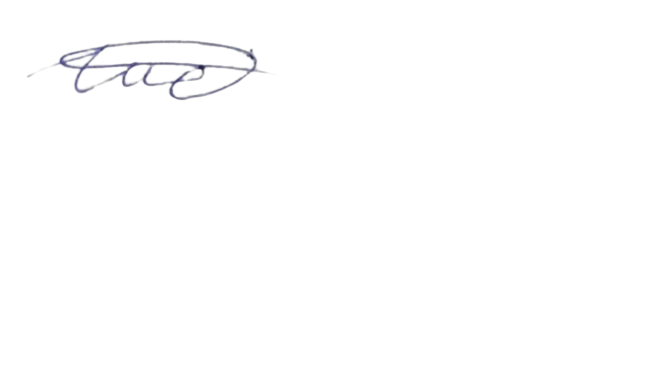 Студент – дипломник _________  Іванченко І.А.                                      (пiдпис) Керiвник проекту ___________   Венгерська Н. С.                                  (пiдпис)Нормоконтроль пройденоНормоконтролер ___________      Гамова О. В.РЕФЕРАТКваліфікаційна робота: 108 с., 6 рис., 2 табл., 68 джерел.Об’єктом дослідження є економічний розвиток прифронтових громад України.Предмет дослідження: теоретичні та практичні аспекти розвитку економіки прифронтових громад України з урахуванням потреби міжнародних інвестицій.Мета роботи: визначення напрямів розвитку економіки прифронтових громад України та розробка науково-практичних рекомендацій щодо залучення  міжнародних інвестицій для їх відбудови.Метод дослідження: метод системного та статистичного аналізу, метод порівняльного аналізу, експертні опитування та інтерв'ю, кейс-стаді. В роботі досліджуються поняття прифронтових громад. Розглядається суть та види міжнародних інвестицій та їх вплив на розвиток прифронтових громад. Проаналізовано географічне розташування та демографічні характеристики прифронтових громад, соціально-економічні та екологічні проблеми громад в умовах війни та їх потреби у міжнародному інвестуванні. Розглянуто зелені інвестиції як перспективний напрям міжнародного інвестування та приклади інших країн у відновленні після військових дій. МІЖНАРОДНІ ІНВЕСТИЦІЇ, ВІЙНА, КОНФЛІКТ, ПРИФРОНТОВІ ГРОМАДИ, ЕКОНОМІКА, ЗЕЛЕНІ ІНВЕСТИЦІЇ, ТУРИЗМ.SUMMARYQualification work: 108 pages, 6 figures, 2 tables, 68 sources. The object of the research is the economic development of the front-line communities in Ukraine and the influence of international investments. The subject of the research involves a deep study of the economic development of the front-line communities in Ukraine and the determination of the impact of international investments on this process. The purpose of the work is to study and analyze the economic development of the front-line communities in Ukraine, taking into account the influence of international investments. Research method: the method of systemic and statistical analysis, the method of comparative analysis, expert surveys and interviews, case studies. The paper explores the concept of front-line communities. The essence and types of international investments and their impact on the development of front-line communities are considered. The geographical location and demographic characteristics of front-line communities, as well as the social, economic, and environmental problems of communities in wartime and their needs for international investment, are analyzed. Green investments are discussed as a promising direction of international investment, and examples of other countries in post-war recovery are examined.INTERNATIONAL INVESTMENTS, WAR, CONFLICT, FRONT-LINE COMMUNITIES, ECONOMY, GREEN INVESTMENTS, TOURISM.ЗМІСТВСТУП……………………………………………………………………... 8РОЗДІЛ 1 ТЕОРЕТИЧНІ АСПЕКТИ ЕКОНОМІКИ ПРИФРОНТОВИХ ГРОМАД……………………………………………………………………….... 111.1. Поняття прифронтових громад та їх особливості………………….111.2. Міжнародні інвестиції: суть, види, переваги та ризики…………… 161.3. Роль міжнародних інвестицій у розвитку економіки прифронтових громад…………………………………………………………………………… 31Висновок до розділу 1…………………………………………………… 36РОЗДІЛ 2 АНАЛІЗ СУЧАСНОГО СТАНУ ЕКОНОМІКИ ПРИФРОНТОВИХ ГРОМАД УКРАЇНИ……………………………………... 382.1. Географічне розташування та демографічні характеристики……. 382.2. Соціально-економічні та екологічні проблеми громад в умовах війни……………………………………………………………………………... 462.3 Тенденції та потреби прифронтових громад у міжнародному інвестуванні……………………………………………………………………... 61Висновок до розділу 2…………………………………………………… 68РОЗДІЛ 3 ПЕРПЕКТИВНІ НАПРЯМИ РОЗВИТКУ ЕКОНОМІКИ ПРИФРОНТОВИХ ГРОМАД УКРАЇНИ……………………………………… 703.1. Відновлення природно-ресурсного  та інфраструктурного потенціалу громад………………………………………………………….…… 833.2. Зелені інвестиції як перспективний напрям міжнародного інвестування…………………………………………………………………..… 883.3. Туризм як сфера залучення інвестицій в прифронтові громади України………………………………………………………………………..… 84Висновок до розділу 3…………………………………………………… 98ВИСНОВКИ…………………………………………………………….. 100СПИСОК ВИКОРИСТАНИХ ДЖЕРЕЛ…………………………….… 101ВСТУПУкраїна, стикаючись із викликами конфлікту на сході країни, знаходиться перед завданням розвитку економіки прифронтових громад. Міжнародні інвестиції можуть виступити рушійною силою у розвитку цих територій, які потребують комплексного підходу. Однак, крім традиційних напрямків, зелені інвестиції та туризм можуть стати ключовими факторами успіху.Перш за все, зелені інвестиції можуть стати важливим стимулом для екологічної реструктуризації прифронтових громад. Інвестиції у відновлення та розвиток відновлювальних джерел енергії, впровадження енергоефективних технологій та зменшення викидів шкідливих речовин можуть не лише поліпшити екологічну ситуацію, а й створити нові робочі місця та забезпечити сталість розвитку.Туризм, як сфера залучення інвестицій, також може відігравати ключову роль у відновленні економіки прифронтових громад. Розбудова туристичної інфраструктури, рекреаційних зон, та підтримка культурно-історичної спадщини може залучити як внутрішніх, так і міжнародних туристів. Крім того, розвиток туризму може сприяти обміну культурними цінностями та встановленню дипломатичних та бізнес-зв'язків.Отже, розвиток економіки прифронтових громад України потребує інтегрованого підходу, враховуючи різноманітні сфери. Міжнародні інвестиції, зелені технології та туризм можуть стати критичними інструментами у подоланні економічних труднощів та забезпеченні сталого розвитку прифронтових територій. Такий підхід відкриває перспективи для гармонійного збалансування економічних, екологічних та соціокультурних аспектів у цих регіонах. Мета і завдання дослідження. Метою дипломної роботи є визначення напрямів розвитку економіки прифронтових громад України та розробка науково-практичних рекомендацій щодо залучення  міжнародних інвестицій для їх відбудови. Із загальної мети випливають такі завдання дослідження:визначити сутність міжнародних інвестиції;проаналізувати економічну ситуацію прифронтових громад України;вивчити основні проблем і виклики, з якими стикаються ці громади внаслідок конфлікту;виділити конкретні заходи та стратегії для економічного відновлення прифронтових громад.Об’єкт дослідження – економічний розвиток прифронтових громад України.Предмет дослідження – теоретичні та практичні аспекти розвитку економіки прифронтових громад України з урахуванням потреби міжнародних інвестицій.Методи дослідження. Аналіз статистичних даних дав змогу виявити основні економічні показники прифронтових громад, допоміг в оцінці їхнього поточного стану та динаміки розвитку. Експертні опитування та інтерв'ю з представниками місцевих владних органів, бізнесу та громадськості надали можливість зібрати кваліфіковану інформацію про проблеми та можливості розвитку. Кейс-стаді допоміг вивчити випадки успішного відновлення інших конфлікт-пошкоджених країн, надав цінний досвід та вказівки для подальших заходів. Фокус-групи надали можливість врахувати думки громадян і прогнозувати розвиток туризму як сфери залучення інвестицій. Літературний аналіз дозволив ознайомитися з результатами попередніх наукових досліджень та висновками експертів щодо відновлення економіки після конфліктів. Інформаційною базою для написання диплому послужили офіційні статистичні дані, дослідження та аналітичні звіти, експертні висновки та інтерв’ю для отримання експертної думки та практичного досвіду. Вивчення інформації про економічне відновлення та залучення інвестицій в інших країнах, що пережили конфлікти. Використання наукової літератури та публікацій, що стосуються економічного відновлення після конфліктів та реконструкції територій.Наукова новизна одержаних результатів дипломної роботи полягає у вивченні різноманітних аспектів економічної ситуації та відновлення прифронтових громад України. Робота пропонує стратегії залучення міжнародних інвестицій, спрямовані на конкретні умови цих територій. Урахування міжнародного досвіду в ефективному відновленні після конфліктів, є ключовим елементом, що вносить новизну в методологію дослідження. Практичне значення отриманих результатів у дипломній роботі полягає в їхній негайній придатності для поліпшення економічної ситуації прифронтових громад України. Розроблені стратегії та рекомендації становлять конкретний набір інструментів для управлінців, бізнесу та громад, сприяючи залученню інвестицій, підтримці соціальних потреб та сталому розвитку. Такий підхід спрямований на реальні позитивні зміни в економіці та покращення якості життя мешканців прифронтових територій.Основні положення та висновки кваліфікаційної роботи викладено у статті «Сучасний стан та перспективи співробітництва України та Великої Британії в контексті відновлення прифронтових громад» (Збірник наукових праць «Фінансові стратегії інноваційного розвитку економіки») та у тезах доповідей «Зелені інвестиції як перспективний напрям міжнародного інвестування» на Міжнародній науково-практичній конференції «Формування сучасних концепцій управління туризмом та готельно-ресторанним бізнесом в умовах парадигми сталого розвитку». Публікації повною мірою відображають основні результати роботи.РОЗДІЛ 1 ТЕОРЕТИЧНІ АСПЕКТИ ЕКОНОМІКИ ПРИФРОНТОВИХ ГРОМАДПоняття прифронтових громад та їх особливостіЛюдина – це соціальна істота, яка розвивається і самореалізується завдяки взаємодії з оточуючим середовищем. Це оточення включає у себе сім'ю, друзів, сусідів, освітні заклади, робочі колективи та інші суспільні групи. У цих групах виникає різне ставлення до соціальних явищ і проблем, які впливають на спільні інтереси. Вони допомагають освідомити актуальні соціальні питання, обговорюються різні точки зору та позиції щодо цих питань. Деякі дії, вчинки або поведінка людей можуть бути схвалені, підтримані або заперечені та засуджені. Іншими словами, особистість розвивається та самореалізується в групі, яка обмежена за певними ознаками і виділяється з загального соціального контексту.Група може бути різною за своїм розміром, включаючи як великі спільноти, такі як шкільні класи, підприємства чи установи, так і менші групи, наприклад, сім'ї, громадські організації, ініціативні групи, компанії в дворах тощо. У великих групах формуються правила поведінки, громадська думка та культурні цінності і традиції, які потім передаються кожному індивідууму через взаємодію в малих групах. Великі групи завжди мають структурні утворення для регулювання їхньої діяльності, і коли ці структури перестають функціонувати, група може перетворитися в безладну спільність, відому як натовп. Групу людей з загальними ознаками та певним ступенем самоврядування можна назвати громадою.Пригадаймо повість Івана Франка «Захар Беркут» [18]. Мешканці невеликого карпатського села Тухля відбили навалу татарського війська. У скрутну хвилину вся громада об’єдналася, люди не зважали на загрозу своєму життю і те, що їх, можливо, чекає попереду смерть: «Товариші, сміло до останнього бою!». Мужні тухольці перемогли в цій битві з чисельним татарським військом. Голова громади Захар Беркут в кінці звертається до тухольців з такими словами: «Батьки і браття! Ми побідили нашим громадським ладом, нашою згодою і дружністю. Уважайте добре на се! Доки будете жити в громадськім порядку, дружно держатися купи, незломно стояти всі за одного, а один за всіх, доти ніяка ворожа сила не побідить вас».У деяких країнах Східної Європи, а також в Україні, термін "громада" використовується для позначення адміністративно-територіальної одиниці на низовому рівні, а також для опису суспільно-політичної організації. Більшість людей в цих країнах вважають, що громадою є група осіб, які проживають в селі або невеликому районному центрі. Коли конкретизують це поняття, то зазвичай зазначають наявність в громаді формальних структурних елементів, таких як влада, підприємства, культурні та медичні установи, громадські організації та політичні партії.Конституція України (Стаття 140) стверджує право територіальної громади на самостійне вирішення питань місцевого значення. При цьому, під територіальною громадою розуміються жителі села чи добровільного об’єднання у сільську громаду жителів кількох сіл, селищ та міста [1].Основними ознаками територіальних громад як людських спільнот є:Приналежність до території з абсолютно визначеними межами;Відокремленість місця проживання, що дозволяє виділити його в окреме місто, селище, село;Постійність проживання;Відображення населеного пункту в адміністративно-територіальному устрої держави.Територіальні громади безпосередньо або через утворені ними органи місцевого самоврядування: управляють майном, що є в комунальній, тобто спільній власності; затверджують програми соціально-економічного та культурного розвитку місцевості, населеного пункту чи їх сукупності й контролюють їх виконання; затверджують бюджети відповідних адміністративно-територіальних одиниць і контролюють їх виконання; встановлюють місцеві податки та збори відповідно до закону;вирішують інші питання місцевого значення.24 лютого 2022 року Росія розпочала повномасштабне військове вторгнення на територію України. Ця подія змінила звичний режим функціонування державних структур та системи місцевого самоврядування зокрема та призвела до виникнення нового соціального явища в українському суспільстві - "прифронтових громад". Цей термін став загальновживаним, щоб описати людей, які живуть в непрямій близькості до лінії зіткнення та переживають його наслідки. Перш за все, важливо зазначити, що прифронтові громади - це неоднорідна група людей, яка об'єднується не тільки географічною близькістю до конфлікту, але й спільними життєвими умовами та викликами, які вони зазнають. Основні особливості прифронтових громад в Україні включають:Військовий конфлікт. Прифронтові громади щоденно стикаються з реальною можливістю військового конфлікту та бойових дій. Вони живуть в зонах, де відчувають загрозу обстрілів та ракетних атак, що змушує їх тривожитися за свою безпеку та безпеку своїх родин. Ця постійна тривожність і страх може призвести до психологічного стресу, а в по-деяких випадках і до розвитку посттравматичного стресового розладу (ПТСР).Крім того, військовий конфлікт призводить до необхідності постійної готовності до евакуації та негайних заходів захисту. Люди повинні мати плани надзвичайних ситуацій та знати, як реагувати на вибухи та обстріли. Це створює додатковий психологічний навантаження, оскільки вони постійно мають бути готові до можливих кризових ситуацій.Важливо також враховувати, що прифронтові громади часто живуть в умовах обмеженої доступності ресурсів, оскільки війна може призвести до зупинки постачання газу, електроенергії та води. Це створює гуманітарні проблеми, такі як недостатність тепла взимку, неможливість приготування їжі та нестабільність водопостачання.Соціальне відчуження. Спершу, варто відзначити, що прифронтові громади часто відчувають себе відокремленими від інших частин України через військовий конфлікт і зміни в політичному ландшафті. Вони можуть відчувати себе "іншими" і недооціненими або неправильно зрозумітими іншими українцями. Це створює відчуття відокремленості та соціальної ізоляції.До того ж, у прифронтових регіонах часто мешкають різні етнічні групи, що може призводити до мовних бар'єрів. Різні групи можуть спілкуватися на різних мовах, що ускладнює взаєморозуміння та спілкування між ними.Соціальна ізоляція є ще однією ключовою особливістю. Внаслідок війни та відчуженості від інших частин країни, прифронтові громади можуть відчувати себе ізольованими від суспільства. Це може призвести до відчуття самотності та втрати соціальних зв'язків, що є важливим аспектом психологічного стану.Крім того, вони можуть стикатися з негативною стигмою та неправильними уявленнями з боку інших людей, які не розуміють їхньої ситуації. Це може призвести до відчуття відторгнення та невпевненості в собі.Економічні виклики. Однією з головних економічних проблем є втрата робочих місць та можливості для заробітку. Війна призводить до зниження економічної активності в прифронтових регіонах, оскільки багато підприємств припиняють свою діяльність через обмеження виробництва та небезпеку для працівників. Це призводить до масової втрати робочих місць і зниження рівня доходів населення.Також економічні виклики включають в себе зменшення доступності базових послуг та соціальних пільг. Війна може призвести до зупинки постачання газу, електроенергії та водопостачання, що створює гуманітарні проблеми, такі як недостатність тепла взимку та неможливість приготування їжі. Це робить життя прифронтових громад вкрай складним та ускладнює забезпечення базових потреб.Крім того, військовий конфлікт може призвести до зниження цінності місцевої валюти та збільшення інфляції, що впливає на покупчу спроможність прифронтових громад. Вони можуть стикатися з високими цінами на основні товари та послуги, що створює економічний стрес і погіршує їхні фінансові можливості.Гуманітарні виклики. Однією з найважливіших проблем є доступ до основних потреб, таких як електроенергія, вода та газ. Крім того, медична допомога та охорона здоров'я можуть стати надзвичайно складними умовами в умовах військового конфлікту. Це включає в себе проблеми з доступом до якісної медичної допомоги, а також дефіцит ліків та медичного обладнання.	Доступ до гуманітарної допомоги та ресурсів є ще однією важливою аспектом. Постачання гуманітарної допомоги може бути ускладненим через військові обмеження та ризики безпеки. Забезпечення базовими потребами в харчах, одязі та медикаментах є важливим завданням, яке потребує системних рішень.Доступ до освіти також стає проблематичним у військових регіонах через перерви в навчанні та закриття шкіл. Це може призвести до зниження якості освіти та обмежити можливості для молоді.Не менш важливою є психологічна підтримка в умовах війни, оскільки конфлікт призводить до значних психологічних травм та стресу. Потреби в цій сфері великі, і доступ до професійних психологів та терапевтів може бути обмеженим.Патріотизм та активізм. Патріотизм прифронтових громад виявляється у глибокому прив'язанні до своєї країни та відданості ідеям незалежності та суверенітету України. Вони відчувають себе частиною нації, яка обирає захищати свою країну від зовнішніх загроз. Цей патріотизм підштовхує їх брати участь у різних патріотичних заходах, спільнотних ініціативах та підтримувати українські військові сили.Подібно до патріотизму, активізм прифронтових громад проявляється в бажанні брати активну участь у житті своєї спільноти. Вони стають активними учасниками громадських організацій, волонтерських груп та інших ініціатив, спрямованих на розвиток та підтримку регіону. Їхній активізм охоплює багато сфер, включаючи волонтерство, участь у громадських проектах, підтримку молодіжного лідерства та освітні ініціативи. Важливою частиною активізму є волонтерська діяльність. Прифронтові громади допомагають організовувати та реалізовувати гуманітарні проекти, надають підтримку воїнам та їх родинам, беруть участь у різних волонтерських ініціативах. Вони активно сприяють збору та розподілу гуманітарної допомоги та здійснюють важливу роботу в підтримці соціальних та культурних ініціатив.Патріотизм та активізм прифронтових громад є важливими факторами українського суспільства, спрямованими на захист та розвиток країни. Вони підтримують дух нації, сприяють громадській активності та позитивним змінам у регіонах, які потерпають від війни. Незважаючи на важкі обставини, прифронтові громади залишаються вірними своїй країні та готові докладати зусилля для змін на краще в своєму регіоні. Їхній патріотизм та активізм є важливими рушійними силами для збереження національної ідентичності та підтримки суверенітету України. Уряд та громадські організації повинні надавати їм підтримку та створювати умови для подальшого розвитку та активної участі в суспільному житті.Міжнародні інвестиції: суть, види, переваги та ризикиНа сучасному етапі розвитку світової економіки, розвиток інвестиційної діяльності та привертання іноземних інвестицій є головними пріоритетами для багатьох країн. Вони приділяють велику увагу підвищенню привабливості для іноземних інвестицій та збільшенню їх обсягів у власній економіці.Для української економіки надзвичайно важливим є привертання іноземних інвестицій, оскільки це є одним з найбільш ефективних засобів для розвитку вітчизняних підприємств. Ця потреба обумовлена зниженням інвестиційної активності вітчизняних підприємств, необхідністю модернізації як технічної, так і технологічної складової виробництва, а також впровадження нових методів управління в усі сфери господарського механізму.Термін “іноземні інвестиції”, як економічне явище, яке здавна привертало і привертає увагу вчених-економістів, неоднозначно та різнобічно тлумачиться у літературних джерелах. За визначенням В.Г. Федоренка та В.Б. Захожая [2] іноземні інвестиції являють собою всі види цінностей, які вкладаються в об’єкти інвестиційної діяльності на території тієї чи іншої країни. На мою думку, у це визначення слід додати зазначення мети, заради якої проводиться інвестування.На думку Л.Н. Павлової, іноземні інвестиції являють собою всі види майнових і інтелекттуальних цінностей, які вкладаються іноземними інвесторами в об’єкти підприємницької та інших видів діяльності з метою отримання прибутку [3]. Вважати, що інвестування завжди спрямоване тільки на отримання прибутку, може бути неправильним поглядом, оскільки вкладення коштів у сфери, які не виробляють товари або послуги (наприклад, інфраструктуру чи освіту), можна розглядати як засіб для забезпечення нормального функціонування економіки.Найприйнятнішим визначенням терміну “іноземні інвестиції”, є визначення, яке дано в Законі України “Про режим іноземного інвестування” (cт.1) : “Іноземні інвестиції – цінності, що вкладаються іноземними інвесторами в об’єкти інвестиційної діяльності відповідно до законодавства України з метою отримання прибутку або досягнення соціального ефекту “ [4]. Однак, на думку професора В.М. Косака [5], не зовсім вдалим є визначення категорії “іноземні інвестиції” через категорію “цінності”, оскільки остання є ширшою і об’єднує також об’єкти, які не пов’язані з інвестуванням. Тому категорію “цінності” необхідно замінити конкретнішими об’єктами: гроші, цінні папери, майнові права тощо. Підсумовуючи результати досліджень літературних джерел, можна сформулювати визначення іноземних інвестицій наступним чином: іноземні інвестиції охоплюють грошові кошти, цінні папери, майно, майнові права, результати інтелектуальної діяльності, інші цінності, що передбачені чинним законодавством і вкладаються іноземними інвесторами в об'єкти інвестиційної діяльності, дозволені законом, з метою отримання прибутку або досягнення соціальних цілей.Огляд та узагальнення літературних джерел дозволяють певним способом класифікувати іноземні інвестиції. Згідно із Законом України “Про режим іноземного інвестування” (cт.2) іноземні інвестиції можна здійснювати у вигляді: – іноземної валюти, що визнається конвертованою Національним банком України; – валюти України – при реінвестиціях в об'єкт первинного інвестування чи в будь-які інші об'єкти інвестування відповідно до законодавства України за умови сплати податку на прибуток (доходи); – будь-якого рухомого і нерухомого майна та пов'язаних з ним майнових прав; – акцій, облігацій, інших цінних паперів, а також корпоративних прав (прав власності на частку (пай) у статутному фонді юридичної особи, створеної відповідно до законодавства України або законодавства інших країн), виражених у конвертованій валюті; – грошових вимог та права на вимоги виконання договірних зобов'язань, які гарантовані першокласними банками і мають вартість у конвертованій валюті, підтверджену згідно з законами (процедурами) країни інвестора або міжнародними торговельними звичаями; – будь-яких прав інтелектуальної власності, вартість яких у конвертованій валюті підтверджена згідно з законами (процедурами) країни інвестора або міжнародними торговельними звичаями, а також підтверджена експертною оцінкою в Україні, а також легалізовані на території України авторські права, права на винаходи, корисні моделі, промислові зразки, знаки для товарів і послуг, ноу-хау тощо; – прав на здійснення господарської діяльності, а також права на користування надрами та використання природних ресурсів, наданих відповідно до законодавства або договорів, вартість яких у конвертованій валюті підтверджена згідно з законами (процедурами) країни інвестора або міжнародними торговельними звичаями; – інших цінностей відповідно до законодавства України [4].Згідно з чинним законодавством іноземні інвестори можуть здійснювати інвестиції в економіку України в таких формах: – часткової участі у підприємствах, що створюються спільно з українськими юридичними і фізичними особами, або придбання частки діючих підприємств; – створення підприємств, що повністю належать іноземним інвесторам, філій та інших відокремлених підрозділів іноземних юридичних осіб або придбання у власність діючих підприємств повністю; – придбання, не заборонене законами України, нерухомого чи рухомого майна, а також будинки, квартири, приміщення, обладнання, транспортні засоби та інші об'єкти власності, шляхом прямого одержання майна та майнових комплексів або у вигляді акцій, облігацій та інших цінних паперів; – придбання самостійно або за участю українських юридичних чи фізичних осіб прав на користування землею та використання природних ресурсів на території України; – придбання інших майнових прав; – господарської (підприємницької) діяльності на основі угод про розподіл продукції; – в інших формах, які не заборонені законами України, зокрема без створення юридичної особи на підставі договорів із суб'єктами господарської діяльності України. Залежно від ступеня контролю над підприємством, іноземні інвестиції поділяються на два типи: прямі та портфельні. Теоретичний аналіз прямих іноземних інвестицій розпочався ще в 60-х роках. Згідно з експертами Міжнародного валютного фонду (МВФ) та Організації економічного співробітництва та розвитку (ОЕСР), інвестиції вважаються прямими, якщо вони здійснюються за межами національних кордонів з метою розширення виробництва товарів і послуг, закупівлі товарів для імпорту в країну базування або експорту в треті країни. Такі інвестиції характеризуються тим, що інвестор має управлінський контроль над підприємствами та інвестує у них у формі акціонерного капіталу, а також надає коротко- та довгострокові міжфірмові позики [6]. Згідно з цим визначенням, основною метою прямих іноземних інвестицій є виробництво товарів та їх переміщення між країнами. Тобто, основним критерієм є той факт, що прямі іноземні інвестиції передбачають провадження підприємницької діяльності.Однак інвестору з метою здійснення підприємницької діяльності необхідний контроль над підприємством. Прикладом підходу, який стосується прямих іноземних інвестицій, основним критерієм яких є наявність контролю інвестора над підприємством, є такі визначення: 1) прямі іноземні інвестиції – це, як правило, довгострокове капіталовкладення за кордон, яке здійснюється інвестором з метою отримання безпосереднього впливу на господарську діяльність підприємства, яке існує чи лише буде створене [8] . 2) прямі іноземні інвестиції – це капіталовкладення за кордоном, які передбачають тією чи іншою мірою контроль інвестора за підприємством, у яке вони вкладені [6] . На нашу думку, термін “капіталовкладення” можна замінити, оскільки воно за своїм значенням є вужчим, ніж термін “інвестиції”. 3) прямі іноземні інвестиції – це інвестиції у підприємства, розташовані в одній країні, але ефективно контрольовані резидентами іншої країни [7] . На думку А.А. Пересади, прямими іноземними інвестиціями вважаються вкладення у підприємства, які перебувають за кордоном і забезпечують участь інвестора в управлінні підприємством та контроль за його діяльністю. У науковій праці [9] прямі іноземні інвестиції сформульовані як основна форма експорту приватного капіталу, що забезпечує встановлення ефективного контролю і надає право безпосереднього розпорядження закордонною компанією. У “Фінансовому словнику“ [10] термін прямі іноземні інвестиції розглядається як вкладення капіталу, що забезпечують контроль інвестора над закордонними підприємствами чи компаніями. Згідно з законодавством України прямими вважаються інвестиції, якщо іноземна інвестиція в статутному фонді підприємства (організації) становить не менше 10 відсотків. Після аналізу літературних джерел Реверчука С.К, Френкліна Р., Пересади А.А., Вовчак О.Д., Загороднього А.Г., Вознюк Г.Л., Смовженко Т.С. та узагальнення результатів досліджень, можна сформулювати економічну сутність поняття "прямі іноземні інвестиції" наступним чином: це інвестиції, які здійснюються іноземними інвесторами у різноманітних організаційно-правових формах підприємств (організацій), де іноземна інвестиція в статутному фонді становить не менше 10 відсотків, у відповідності з законодавством, з метою отримання прибутку або досягнення корисних результатів у сфері економічної діяльності.Під час розгляду значення портфельних іноземних інвестицій важливо відзначити, що у літературних джерелах існують різні інтерпретації цієї категорії.Згідно з поглядом А.А. Пересади [19], портфельні іноземні інвестиції включають в себе інвестиції в акції зарубіжних підприємств, при цьому інвестор не набуває контрольний пакет акцій, а також інвестиції у облігації та інші цінні папери іноземних держав, міжнародних валютно-кредитних організацій. Головною метою таких інвестицій може бути отримання високого доходу, який може виникати завдяки податковим пільгам, змінам валютного курсу та іншим факторам. Однак портфельні іноземні інвестиції, за цим визначенням, не призводять до реального контролю інвестора над об'єктом інвестування.У “Фінансовому словнику “ портфельні іноземні інвестиції розглядаються як вкладення капіталу в акції закордонних підприємств (без придбання контрольного пакета), облігації та інші цінні папери іноземних держав, міжнародних валютно-кредитних організацій [10] . У [9] портфельні інвестиції трактують, як капітальні інвестиції, які обмежують права інвестора щодо отримання прибутку (дивідендів) і не забезпечують контролю за закордонними компаніями. Аналіз порівняння прямих і портфельних інвестицій наведено у табл. 1.1.Таблиця 1.1 - Порівняльний аналіз прямих і портфельних іноземних інвестицій Джерело: складено автором основі [6]Іноземні інвестиції можна класифікувати і за іншими ознаками [4].  За формою власності іноземні інвестиції поділяються на державні, приватні, міжнародних організацій, недержавних організацій, змішані . За величиною іноземні інвестиції поділяють на малі (до 10 тис. дол.), середні (до 100 тис.дол.), великі (від 100 тис.дол). За джерелом вкладення іноземні інвестиції поділяються на: – первинні, які вкладаються іноземним інвестором в об’єкти інвестування приймаючої країни вперше; – реінвестиції (активи, отримані іноземним інвестором у результаті господарчої діяльності на території приймаючої країни у вигляді доходів і спрямовані на розширення виробництва . За метою інвестування їх розподіляють на: 1) досягнення фінансової мети: отримання процентів за користування кредитом та іншими формами позикового капіталу; 2) досягнення підприємницької мети: встановлення контролю над підприємством та отримання інформації про його діяльність;3)досягнення іншої мети: встановлення впливу на суверенний об’єкт, санація міждержавних економічних зв’язків.За геополітичною спрямованістю: у розвинені країни; країни, що розвиваються; інтернаціональні. За формою оформлення: явні інвестиції – це інвестиції, що юридично правильно оформлені і мають легальний характер вкладення капіталу; приховані інвестиції – інвестиції, які оформлені у вигляді перетоку капіталу, але не відображаються як офіційні інвестиції. Наприклад, це може бути потік капіталу між філіалами транснаціональних корпорацій або вивезення капіталу через цінні папери, іншими словами, інвестиції, які мають маскувальний характер; чорні інвестиції – кошти, отримані незаконно, і походження яких не може бути прослідковано або підтверджено. Це може бути результатом незаконних схем або корупційних дій, і такі інвестиції є нелегальними.За ступенем повернення: інвестиції, що повертаються (кредити, позики); ризикові (частка у власності капіталу); що не повертаються (технічна допомога міжнародних організацій) [9].На нашу думку, доцільним буде доповнити вищенаведений перелік класифікацій іноземних інвестицій за такими ознаками: за сферою інвестування, за формою державних гарантій, за режимом оподаткування. Приймаючи рішення щодо розміщення інвестицій та вибираючи країну для реалізації інвестиційного проекту, інвесторам важливо визначити сферу, в якій вони планують інвестувати. Тому, можна пропонувати класифікацію іноземних інвестицій залежно від обраної сфери вкладення, такі як агропромисловий комплекс, легка промисловість, лісопромисловий комплекс, машинобудування, медична промисловість, паливно-енергетичний комплекс, транспортна інфраструктура, зв'язок, хімічна і нафтохімічна промисловість, соціальна інфраструктура.Держава-реципієнт повинна гарантувати іноземному інвестору захист його прав і інтересів, що декларуються в національних конституціях, законах про іноземні інвестиції і багатьох інших законодавчих і нормативних документах. Отже, доцільним буде виділення класифікації іноземних інвестицій за формами державних гарантій:– гарантії від зміни законодавства; – гарантії щодо примусових вилучень, а також незаконних дій державних органів та їхніх службових осіб; – компенсацію і відшкодування збитків іноземним інвесторам, завданих їм внаслідок дій або бездіяльності державних органів чи їхніх службових осіб; – гарантії у разі припинення інвестиційної діяльності; – гарантії переказу прибутків, одержаних внаслідок здійснення іноземних інвестицій. – визначення порядку вирішення інвестиційних спорів. За режимом оподаткування іноземні інвестиції можна класифікувати: 1) з загальним режимом оподаткування; 2) з пільговим режимом оподаткування: податкові канікули; інвестиційні знижки; податковий кредит; прискорена амортизація; інвестиційні субсидії; пільги непрямого оподаткування, зокрема знижені ставки мита.При здійсненні іноземних інвестицій інвестор має врахувати їх специфіку, а саме: Психологічні бар'єри. Психологічні бар'єри в іноземних інвестиціях пояснюються невідомістю економіки, політики та культури інших країн, а також відсутністю знань іноземних мов, методів торгівлі на фінансових ринках, процедур звітності та іншого роду обмежень. Саме тому багато іноземних інвесторів використовують послуги брокерів, що спеціалізуються на національних фінансових ринках, для здійснення своєї діяльності.Інформаційні проблеми. У інвестора можуть виникати проблеми з одержанням інформації про іноземні ринки та емітентів. Найчастіше для одержання інформації для іноземних інвестицій використовуються такі міжнародні інформаційні системи: інформаційні системи Reuters, Telerate, Ten/ore, Forex, які не тільки повідомляють новини, але й приводять ціни по окремим ринкам та цінним паперам; спеціальні цінові системи Exshare, Telekurs та інші, які дають повну інформацію по усім світовим ринкам, зокрема, дані про рух капіталів та дивідендів. Юридичні проблеми. У різних країнах можуть існувати юридичні аспекти, які створюють проблеми для іноземних інвесторів, особливо щодо розміщення свого капіталу та повернення його разом із заробленим доходом. Ці аспекти включають в себе особливості оподаткування, регулювання та інші норми, які можуть вплинути на інвестиційний процес. Отже, іноземному інвестору слід провести ґрунтовний аналіз законодавчої та регуляторної бази країни, де вони планують інвестувати свої кошти.Додаткові витрати. Іноземні інвестиції, зазвичай, пов'язані з додатковими витратами, які містять: більші комісійні посередникам на іноземних ринках; більшу плату за оформлення угод; більшу плату керуючим портфелем іноземних інвестицій. Ризики, пов'язані з іноземними інвестиціями, містять: по-перше, ризики національних ринків, тобто загальні ризики для усіх інвесторів – резидентів та нерезидентів. Наприклад, інвестори з країн з розвиненою економікою можуть зіткнутися з такими ризиками, як політична нестабільність, корупція, недосконале податкове законодавство та законодавство про права власності акціонерів, погане інформаційне забезпечення, недостатній рівень корпоративного управління, низька ефективність роботи юридичної та адміністративної систем; по-друге, додаткові ризики для нерезидентів пов'язані з можливим введенням обмежень на їх діяльність та вивіз капіталу та доходу; по-третє, існують ризики падіння курсів іноземних валют, що призводить до зменшення дохідності інвестицій в перерахунку на валюту інвестора. Незважаючи на зазначені проблеми та ризики, обсяг іноземних інвестицій у світі продовжує зростати. Це зростання пов'язане з кількома факторами, які роблять іноземні інвестиції привабливими:Більша доходність: Іноземні інвестиції можуть надати інвесторам можливість отримати більше прибутку, оскільки існує можливість зростання вартості іноземної валюти в порівнянні з валютою інвестора. Це може бути спричинене ростом фінансових інструментів або зміною обмінного курсу.Диверсифікація: Іноземні інвестиції дозволяють інвесторам розподілити ризики, оскільки економіки різних країн розвиваються по-різному. Коли один ринок падає, інший може зростати, і це допомагає зменшити загальний ризик інвестицій.Загалом, іноземні інвестиції можуть стати вигідними, якщо інвестор ретельно аналізує можливі ризики і використовує диверсифікацію для зменшення їх впливу на свій портфель.Отже, для успішних іноземних інвестицій інвестор повинен виконати наступні кроки: ґрунтовний аналіз міжнародного ринку інвестицій, це включає в себе вивчення показників, які характеризують ринок інвестицій, аналіз їх динаміки та використання інформації з різних джерел масової інформації щодо ринків інвестицій; вивчення характеристик цінних паперів (інвестор повинен ретельно вивчити особливості цінних паперів, що обертаються на різних національних ринках, включаючи їхні види, ризики та потенційну доходність); визначення факторів впливу на ціни активів (інвестор повинен визначити фактори, які можуть впливати на ціни активів на міжнародних ринках та зрозуміти їх взаємозв'язок); використання методів та інструментів зменшення ризику (інвестор повинен розглядати різні методи та інструменти для зменшення ризику іноземних інвестицій, такі як диверсифікація, використання похідних фінансових інструментів та обережний аналіз ринку).Ці кроки допоможуть інвестору підготуватися до успішного вкладення коштів в іноземні інвестиції і максимізувати можливу доходність при мінімізації ризиків.Економіка України постійно знаходиться в різних перетвореннях і розвиток інвестиційної діяльності є досить актуальним питанням.Іноземне інвестування є важливим фактором для України, щоб здійснити її вступ до світової економіки. Для України переваги, які виникають в результаті іноземних інвестицій, можуть виявитися в наступних аспектах: стимулювання підприємницької активності, допомога виходу на нові ринки, зокрема ринки високотехнологічних товарів українського виробництва, створення нових робочих місць та збереження наявних.Україна, маючи перехідну економіку, виявляє важливість використання іноземних інвестицій для розвитку своєї економіки. За даними аудиторської компанії Ernst & Young [20], Україна підтвердила своє місце в рейтингу країн, які приваблюють інвестиції. Основні переваги інвестування в Україну включають високий рівень науково-дослідних розробок в різних галузях науки, вигідне географічне розташування, значні запаси сировинних ресурсів, освіченість населення, сприятливі кліматичні умови та родючий чорнозем, що створює сприятливі умови для агробізнесуНа початку жовтня  2023 року Міністерство економіки заявило про понад 250 заявок, які надійшли до уряду щодо майбутніх інвестицій в Україну [21].Така інтенсивна активність у сфері інвестиційних ініціатив протягом лише одного місяця, навіть у контексті гарячої війни, свідчить про те, що Україна лишається привабливою для іноземних інвесторів. Вони не лише вірять у перемогу України, а й бажають стати частиною її економічного відродження.До російської агресії Україна вже мала переконливі переваги в пакеті "залучення інвестора". Серед цих переваг варто відзначити низьку вартість кваліфікованої робочої сили, високий рівень освіченості кадрів, розвинуту інфраструктуру, високий прибуток від інвестицій через політичні ризики, які призводили до недооціненості активів, а також зручну логістику. Однак серед недоліків слід виділити виклики, пов'язані з правоохоронною та судовою системами, високою бюрократізацією в процесі отримання дозволів, системною корупцією та традиційною обмеженістю окремих галузей для іноземного інвестування.Після 24 лютого ситуація суттєво змінилася, додавши воєнних ризиків, таких як можливість знищення або захоплення активів, логістичні труднощі, проблеми з інфраструктурою, форс-мажорні обставини щодо платежів, неможливість залучення іноземних позик та страхування. На ці фактори уряд може впливати набагато менше, тому інвестори ставляться до цього з розумінням.Проте уряд може сприяти майбутнім проєктам та спрощувати бюрократичні процедури. Це є ключовою вимогою західних фінансових установ для надання фінансування на реалізацію будь-яких проєктів в Україні. Крім того, важливо підтримувати сприятливу для іноземних інвестицій політику, яка була налаштована до початку гарячої фази війни.Закон про підтримку значних іноземних інвестицій заклав основу для створення сприятливого інвестиційного клімату. Однак у початковому варіанті закону було багато положень, які викликали питання у бізнесу і значно обмежували коло потенційних інвесторів, які мали б право на державну підтримку.Після початку активних бойових дій стало очевидним, що необхідно коригувати підхід до приваблення інвестицій. Що більше компаній зможуть працювати в Україні, тим швидше відновиться довоєнний рівень добробуту і розпочнеться перехід до стабільного економічного зростання. Тому зміни, які уряд вносить в законодавство про підтримку великих інвесторів, можна вважати позитивними.Зокрема, йдеться про зниження "порогу входу" вартості проєкту для компаній, які можуть отримувати державну підтримку у вигляді зниження податків, і про надання гарантій отримання швидких, прозорих і вчасних відповідей від зацікавлених державних структур.У відміну від попередньої редакції, тепер інвестори можуть брати участь у проєктах не лише для бізнесів, які фінансуються однією материнською компанією, але і для нових проєктів, які будуть засновані на спільному фінансуванні та для проєктів, акції яких публічно торгуються на визнаних міжнародних біржах. Ці та інші позитивні зміни розширюють коло потенційних інвесторів. Крім того, це сигнал існуючим проєктам, що уряд готовий враховувати їхні пропозиції та діяти оперативно відповідно до розумних очікувань. Багато змін до інвестиційного законодавства були внесені за запитами саме іноземних інвесторів.Справді, до завершення бойових дій і укладення формальної мирної угоди або іншими способами будувати нові виробництва, ймовірно, не можливо. Але інвестори разом з українськими органами влади вже активно шукають фінансування, вивчають місцевості та обирають земельні ділянки.Наш досвід показує, що навіть в умовах війни деякі процеси можуть навіть прискоритися. Питання, які можуть залишитися невирішеними роками, поступово рухаються вперед. Очевидною причиною є необхідність великих інвестицій у відновлення країни з будь-яких можливих джерел. Це призвело до того, що залучення коштів перетворилося на один із найважливіших пріоритетів владних структур.Але існують ризики. Окрім військових викликів, інвестори повинні бути впевнені, що після закінчення війни швидкість ухвалення рішень не зменшиться і чиновники на рівні обласних та регіональних структур не повернуться до недоброчесних практик, які збільшують вартість проектів і роблять їх маловигідними.Інвестори очікують відносної фіскальної стабільності та прогнозованості протягом щонайменше трьох-п'яти років. Крім того, наявність успішних прикладів компаній, які отримали державну підтримку через нові програми, суттєво підвищила б довіру до таких ініціатив та розширила б коло їх учасників [11].Роль міжнародних інвестицій у розвитку економіки прифронтових громад  Прифронтові громади, які розташовані в непосередній близькості до конфліктів, завжди відчувають особливий тиск на свій економічний розвиток та соціальну стабільність. Конфлікти, як правило, призводять до руйнувань і втрат, що негативно впливає на життя місцевого населення. Однак одним із можливих інструментів підтримки прифронтових громад у відновленні та розвитку може бути залучення міжнародних інвестицій. Стимулювання економічного розвитку. Міжнародні інвестиції можуть виступати важливим каталізатором для економічного розвитку прифронтових громад. Вони дозволяють залучити додаткові фінансові ресурси, які можуть бути витрачені на відновлення і розвиток інфраструктури, створення нових робочих місць та підтримку малих і середніх підприємств. Це сприяє створенню позитивного економічного середовища, яке спонукає до інвестицій у регіоні.Стимулювання економічного розвитку через міжнародні інвестиції в прифронтових громадах має кілька ключових аспектів, які варто розглянути більш докладно:Інфраструктура та реконструкція: Міжнародні інвестиції можуть бути вкладені у відновлення та розширення інфраструктури в прифронтових регіонах. Це включає в себе будівництво доріг, мостів, енергетичних мереж, водопостачання та інших об'єктів. Покращена інфраструктура сприяє розвитку торгівлі, залученню інших інвестицій та розширенню підприємницької діяльності.Робочі місця та зайнятість: Міжнародні інвестиції можуть створювати нові робочі місця у прифронтових громадах. Це особливо важливо в умовах, коли регіони страждають від високого рівня безробіття через конфлікт. Нові можливості для зайнятості сприяють підвищенню доходів місцевого населення і зменшенню економічних нерівностей.Підтримка малих і середніх підприємств (МСП): Міжнародні інвестиції можуть бути спрямовані на підтримку МСП в прифронтових громадах. Це допомагає розвивати місцевий бізнес та підвищувати його конкурентоспроможність. МСП грають важливу роль у створенні робочих місць та розвитку інновацій.Туризм та культурний розвиток: Міжнародні інвестиції можуть підтримувати розвиток туризму та культурних ініціатив в прифронтових громадах. Це включає в себе реставрацію історичних пам'яток, організацію культурних подій та розвиток туристичної інфраструктури. Туризм може стати важливим джерелом доходу та сприяти розвитку громад.Диверсифікація економіки: Міжнародні інвестиції допомагають прифронтовим громадам розширити свою економіку та зменшити залежність від конкретних галузей. Це робить економіку більш стійкою до зовнішніх шоків та сприяє сталому розвитку.Підвищення інвестиційної привабливості: Привабливість прифронтових регіонів для іноземних інвесторів може бути покращена завдяки реформам у сфері правового регулювання, зменшенню корупції, покращенню ділового клімату та гарантуванню прав власності.Загалом, стимулювання економічного розвитку через міжнародні інвестиції в прифронтових громадах має великий потенціал для поліпшення якості життя місцевого населення, зміцнення стабільності та сприяння мирному вирішенню конфлікту. Проте важливо також забезпечити ефективну координацію та управління цими інвестиціями, а також збалансовану інклюзивну стратегію розвитку, щоб всі верстви суспільства користувалися їхніми перевагами.Розширення можливостей для місцевого бізнесу. Розширення можливостей для місцевого бізнесу через міжнародні інвестиції в прифронтових громадах включає в себе кілька важливих аспектів, які сприяють розвитку та зміцненню сектору малого та середнього підприємництва (МСП):Фінансова підтримка для МСП: Міжнародні інвестиції можуть бути спрямовані на створення фондів чи програм підтримки місцевих підприємств. Ці кошти можуть використовуватися для надання кредитів, грантів або інших фінансових послуг МСП. Це допомагає підприємствам отримувати доступ до необхідних ресурсів для розвитку та розширення.Трансфер технологій та знань: Міжнародні інвестиції можуть включати у себе передачу новітніх технологій та знань місцевим підприємствам. Це дозволяє підвищити їхню технічну компетентність та конкурентоспроможність на міжнародному ринку.Розширення ринків збуту: Міжнародні інвестиції можуть сприяти розширенню ринків збуту для місцевого бізнесу. Це може включати в себе доступ до іноземних ринків та нових можливостей для експорту. Розширення ринків збуту дозволяє підприємствам збільшити обсяги виробництва та прибуток.Підвищення конкурентоспроможності: Залучення міжнародних інвестицій може стати каталізатором для модернізації та підвищення конкурентоспроможності місцевого бізнесу. Це може включати в себе удосконалення виробничих процесів, впровадження якісних стандартів та сертифікації продукції, а також підвищення якості товарів і послуг.Створення партнерств і мережі з іноземними компаніями: Міжнародні інвестиції можуть створити можливості для місцевих підприємств укладати партнерські угоди та створювати мережі з іноземними компаніями. Це розширює можливості для співпраці, обміну досвідом та розвитку нових проектів.Підвищення інвестиційної привабливості: Важливим аспектом є підвищення інвестиційної привабливості місцевого бізнесу в очах іноземних інвесторів. Це може включати в себе зменшення адміністративних бар'єрів, покращення правового регулювання та створення стабільного ділового клімату.Покращення якості життя населення в прифронтових громадах через міжнародні інвестиції є ключовим аспектом розвитку цих регіонів. Конфлікт та низький рівень інвестицій в минулому можуть призвести до погіршення економічного та соціального становища мешканців. Проте, наявність іноземних інвестицій може перетворити ці прифронтові громади в місця, де жити стає краще, а життя стає більш комфортним та безпечним.Один із важливих аспектів покращення якості життя населення - це освіта. Міжнародні інвестиції можуть бути спрямовані на створення нових освітніх закладів, обладнання їх сучасними засобами та приваблення висококваліфікованих вчителів. Це допомагає молодому поколінню отримувати якісну освіту та розвивати свій потенціал. Висока якість освіти відкриває перед молоддю більше можливостей на ринку праці та сприяє їхньому інтелектуальному розвитку.Медична допомога та охорона здоров'я також важливі для покращення якості життя. Інвестиції можуть бути спрямовані на будівництво та обладнання лікарень та поліклінік, що забезпечує доступ до якісної медичної допомоги для населення. Це дозволяє знизити смертність та покращити стан здоров'я мешканців.Удосконалення житлових умов та житлового будівництва також впливає на якість життя. Міжнародні інвестиції можуть бути витрачені на будівництво нового житла та модернізацію існуючого. Це допомагає вирішити проблеми з житлом та покращити комфорт життя мешканців.Забезпечення соціальних послуг, таких як дитячі садки, послуги для літніх громадян, а також створення нових робочих місць, що є наслідком інвестицій, також впливає. Більше можливостей для заробітку та доступ до якісних послуг покращують соціальний статус та комфорт сімей.Зміцнення стабільності та миру в прифронтових громадах через міжнародні інвестиції також є актуальною та важливою проблемою. Ця тема стосується як самих прифронтових регіонів, так і міжнародної спільноти загалом. Інвестиції можуть стати ефективним інструментом для забезпечення сталого розвитку, стабільності та миру в регіонах, які зазнали впливу конфлікту.По-перше, міжнародні інвестиції можуть допомогти зменшити соціальні та економічні нерівності в прифронтових громадах. Шляхом створення робочих місць, підвищення доходів та поліпшення доступу до освіти та медичної допомоги, інвестиції сприяють більш рівному розподілу ресурсів. Це в свою чергу сприяє зниженню напруженості в суспільстві та зміцненню соціальної стабільності.По-друге, розвиток інфраструктури та об'єктів соціальної інфраструктури завдяки інвестиціям може покращити якість життя мешканців. Покращення доступу до основних послуг та робочих місць сприяє створенню сприятливого середовища для розвитку громад та сприяє підвищенню стандартів життя.По-третє, інвестиції можуть стати каталізатором для залучення місцевого населення до управління та прийняття рішень. Створення місцевих органів самоврядування та партнерство з громадськими організаціями дозволяє мешканцям впливати на розвиток своїх громад і приймати рішення, що враховують їхні потреби. Це зміцнює локальну демократію та сприяє стабільності.По-четверте, інвестиції сприяють розвитку економічної різноманітності, зменшуючи залежність від однієї галузі або одного джерела доходу. Це робить економіку більш стійкою до зовнішніх шоків та забезпечує більшу економічну стабільність.По-п'яте, інвестиції стимулюють співпрацю та обмін досвідом між міжнародними партнерами і прифронтовими громадами. Це може створити нові можливості для міжнародних ініціатив та спільних проектів, спрямованих на зміцнення миру та стабільності.Отже, міжнародні інвестиції можуть відігравати важливу роль у зміцненні стабільності та миру в прифронтових громадах. Вони сприяють розвитку громад, поліпшенню якості життя населення, зменшенню соціальних та економічних нерівностей і сприяють співпраці між різними суб'єктами. Ця проблема важлива як на рівні окремих регіонів, так і в контексті світової політики та безпеки, і її вирішення вимагає спільних зусиль всіх зацікавлених сторін.Висновки до розділу 1Дослідження теоретичних аспектів економіки прифронтових громад виявило, що ця тема є актуальною і важливою як для наукового співтовариства, так і для урядових органів і громадськості загалом. Прифронтові громади стикаються з рядом особливих викликів і обмежень, які вимагають особливої уваги та підходу до розвитку їхньої економіки.Одним із основних аспектів економіки прифронтових громад є відновлення та реабілітація економіки після збройних конфліктів чи воєн. Цей процес вимагає інвестицій, підтримки та спеціальних стратегій для забезпечення сталого економічного росту. Важливо також враховувати соціальні аспекти розвитку, забезпечуючи включеність місцевого населення у процеси розвитку та забезпечення їхніх базових потреб.Додатково, економіка прифронтових громад пов'язана з питаннями безпеки, торгівлі та інфраструктури. Забезпечення безпеки та стабільності в регіоні є важливим фактором для приваблення інвестицій і розвитку бізнесу. Розвиток торгівлі та інфраструктури може покращити доступ до ринків і ресурсів, сприяючи росту економіки.Зміцнення стабільності та миру в прифронтових громадах важливо не лише для цих регіонів, але і для всього світу. Висока якість життя, зменшення соціальних конфліктів та сприяння стабільності роблять важливий внесок у глобальний мир і безпеку. Міжнародні інвестиції в прифронтових громадах мають великий потенціал для покращення умов життя мешканців та сприяння їхньому інтегруванню в глобальну економіку. Тому вирішення цієї проблеми вимагає спільних зусиль урядів, міжнародних організацій та громадянського суспільства.РОЗДІЛ 2 АНАЛІЗ СУЧАСНОГО СТАНУ ЕКОНОМІКИ ПРИФРОНТОВИХ ГРОМАД УКРАЇНИ2.1. Географічне розташування та демографічні характеристикиДо лютого 2022 року основні гуманітарні турботи були сконцентровані на сході України. Люди в цих регіонах переживали постійні обстріли і знаходилися в умовах непостійної безпеки. Прогалини у доступі до соціальних послуг збільшувалися в районах, найближчих до лінії зіткнення, а стан в сфері охорони здоров'я погіршувався навіть перед початком пандемії COVID-19. Згідно оцінок Офісу гуманітарної політики України за 2022 рік, яке включало постраждалих від конфлікту областей Донецьк і Луганськ та внутрішньо переміщених осіб, на кінець 2021 року 2,9 мільйона людей потребували гуманітарної допомоги. Основні потреби були у сферах доступу до води, санітарії та гігієни (2,5 мільйона осіб), захисту (особи, які піддаються фізичним або психологічним ризикам через насильство або кризові ситуації, 2,5 мільйона осіб), охорони здоров'я (1,5 мільйона осіб) та продовольчої безпеки і засобів існування (1,1 мільйона осіб) [13].Перед повномасштабним вторгненням темпи зростання валового внутрішнього продукту (ВВП) України були відносно низькими (3,4% у 2021 році) у порівнянні з ростом ВВП країн Центральної Європи та Балкан, який становив 6,1% в річному обчисленні. Як і її сусіди, Україна також відчула зниження ВВП, спричиненого карантином через COVID-19, на рівні -3,8% у порівнянні з середнім показником -3,4% для країн Центральної Європи та Балкан [14].Протягом останнього десятиліття економічна структура України, яка раніше майже повністю орієнтувалася на експорт товарів, поступово зазнала змін і стала більш нахилена до створення потужної сфери послуг, зокрема в галузі інформаційних технологій (ІТ). У 2021 році 39% експорту послуг припадало на ІТ (у порівнянні з 14% у 2014 році). Сектор послуг став головним займальником робочої сили, забезпечуючи половину ВВП. Навпаки, сільське господарство внесло лише 11% до ВВП у 2021 році та забезпечило 14% зайнятості. Однак воно залишалося важливим сегментом експорту, становлячи 43,9% [22]. Україна, як один з провідних світових виробників зерна та рослинної олії, відігравала ключову роль у глобальній продовольчій безпеці.Наявні структурні проблеми на ринку праці включають високий та стійкий рівень безробіття (10,1% для жінок та 9,5% для чоловіків у 2021 році), гендерні розриви в оплаті праці, а також зменшення робочої сили через старіння населення та еміграцію [23]. Демографічні прогнози вказують на можливе зменшення населення України на третину протягом наступних тридцяти років, що матиме важливі наслідки для економіки та систем соціального захисту.Міжнародна організація праці (МОП) акцентує на "високому рівні безробіття та бездіяльності серед молоді, а також значній невідповідності навичок". Також існує високий рівень неофіційної зайнятості (21% робочої сили у 2019 році) [24], переважно в сільському господарстві, оптовій торгівлі та будівництві, що пов'язаний із відсутністю соціального захисту для цих працівників. Пандемія COVID-19 призвела до закриття багатьох малих і середніх підприємств, призводячи до тимчасового зменшення робочого часу з березня по червень 2020 року та стійкого скорочення витрат на робочу силу. До повномасштабного вторгнення Україна відзначалася зростанням нерівності між різними регіонами країни. Київ, центральні області (Дніпропетровська, Полтавська) та деякі східні області (Харківська, Запорізька) відзначалися вищими темпами економічного та демографічного розвитку порівняно з областями, які постраждали від конфлікту, а також з західною та центральною частинами України. Міста Київ та Харків залучали підприємства та послуги, зокрема в сфері інформаційних технологій та фінансових послуг, тоді як східні області були більш сконцентровані на промисловості. Це призвело до значних різниць у рівнях доходів та зростанні диспропорцій між регіонами.Нерівність також виявлялася на ринку праці, де рівень безробіття в південно-східних областях (з винятком Дніпропетровської та Київської) був нижчий, ніж у Києві. Території, постраждалі від конфлікту в Донецькій та Луганській областях, були виключені з цього регіонального розвитку.Після повномасштабного вторгнення Російської Федерації в лютому 2022 року ситуація суттєво змінилася. Великі масштаби переміщень населення відбулися, з піком у квітні 2022 року, коли кількість внутрішньо переміщених осіб сягнула 7,1 мільйона, за даними Міжнародної організації з міграції (МОМ), і зменшилася до 5,4 мільйона у січні 2023 року. Крім того, понад 8 мільйонів українців стали біженцями в країнах Європи станом на кінець січня 2023 року за даними УВКБ ООН [25]. Це масштабне переміщення, зокрема за межі України, призвело до загострення демографічних проблем, таких як зменшення кількості кваліфікованої робочої сили в Україні. Понад половину біженців складали діти, зокрема діти до п'яти років (14%), 6-9 років та 10-13 років (приблизно по 14%). Жінки у віці 35-49 років становили 18% усіх дорослих біженців, при цьому жінки загалом складали 83,4% всієї кількості біженців. Також важливо відзначити, що лише 17,3% опитаних виїхали разом з чоловіком чи дружиною, а 59,3% виїхали з неповнолітніми дітьми [26].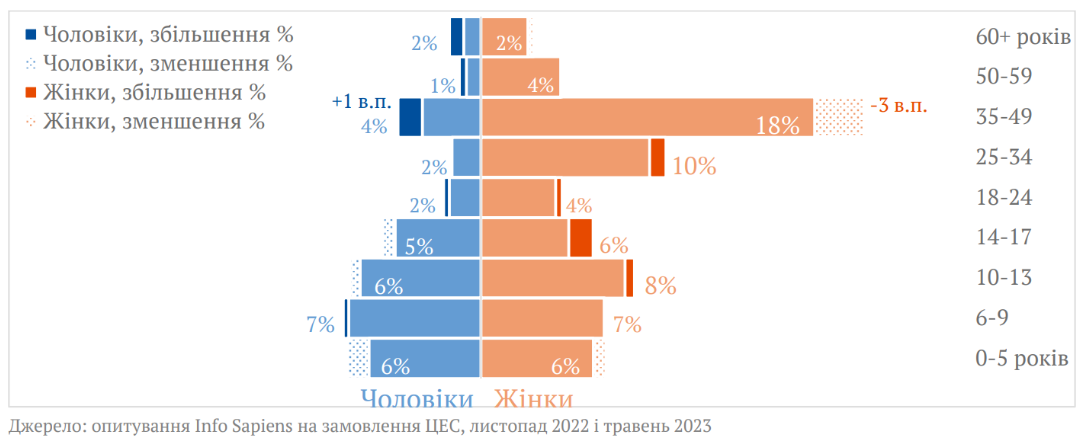 Рисунок 2.1 - Зміна розподілу українських біженців за віком і статтю порівняно з листопадом 2022 рокуДжерело: опитування Info Sapiens на замовлення ЦЕС, листопад 2022 і травень 2023 [27]Станом на кінець червня 2023 року понад 5,6–6,7 мільйонів українців перебувають за кордоном у зв'язку з війною, із них близько 1,3 мільйона знаходяться на території Росії, багато з них вивезені насильно.З травня 2022 року більше людей почало повертатися до України, ніж виїжджало, але ця тенденція тривала до серпня. Уосени 2022 року, коли Росія атакувала енергетичну інфраструктуру України, кількість виїжджаючих зросла. У жовтні 2022 року за кордон виїхали 76 000 українців, у листопаді – 84 000, а в грудні – 55 000. У січні 2023 року різниця на користь виїздів зросла до 140 000, а в лютому їх було 120 000. Німеччина виявилася найбільшим місцем прийняття українських переселенців, обігнавши Польщу. Станом на травень 2023 року в Німеччині перебувало близько 1,1 мільйона українців, у Польщі – 990 000. Далі йдуть Чехія (340 000), Іспанія (178 000), Італія (158 000) та Болгарія (157 000). Поза Європою найбільше українців прийняли США та Канада: близько 280 000 в США та близько 234 500 в Канаді [28].Переміщення стало ключовим механізмом адаптації до труднощів для домогосподарств, що постраждали від конфлікту. Пошкодження або руйнування житла викликали рішення залишити свої рідні місця мешкання. За даними МОМ, станом на січень 2023 року 60% переселених осіб знайшли житло в приватному секторі, а 21% вказали, що зупинилися у друзів або родичів. Однак ті, хто залишився в місцях колективного проживання, стали найбільш вразливими. Для домогосподарств, що залишилися на територіях, постраждалих від конфлікту, заходи адаптації включали захист вікон і перетворення підвалів на укриття.Внаслідок війни в Україні, ймовірно, збільшиться кількість домогосподарств, якими керують жінки, зросте частка домогосподарств з одним годувальником, а також збільшиться кількість домогосподарств, де проживають люди з інвалідністю.Оцінювана кількість осіб, які потребують гуманітарної допомоги, зросла з 2,9 мільйона на кінець 2021 року до 17,6 мільйонів на кінець 2022 року. Найбільший приріст відзначено серед тих, хто потребує гуманітарної допомоги у секторі житла та непродовольчих товарів — збільшення на 8,1 мільйона осіб. За період повномасштабного вторгнення відзначається зменшення частки людей похилого віку (22% в ОГП 2023 року, -7,6% порівняно з ОГП 2022 року), деяке зменшення частки дорослих (54% в ОГП 2023 року, -3% порівняно з ОГП 2022 року), і збільшення частки дітей (23% в ОГП 2023 року, +10.4% порівняно з ОГП 2022 року). Особливо важкі умови спостерігаються в південно-східному макрорегіоні та Дніпропетровській області в межах центрального макрорегіону (див. рис. 2.2). У всіх гуманітарних секторах жінки та дівчата потребують допомоги більше, ніж чоловіки та хлопці [29].Рисунок 2.2 - Оцінка гостроти потреб за макрорегіонами у 2022 році, у відсотках від РІНДжерело: «Огляд гуманітарних потреб України на 2023 рік» (дані на основі оцінок та аналізу, проведених у період з лютого по жовтень 2022 року) [29]Вразливі групи населення, як правило, виявляються менш здатними адаптуватися до шоку, спричиненого війною, що впливає на їхні умови життя та засоби існування.До цих вразливих груп населення, які стикаються з підвищеним ризиком внаслідок воєнних наслідків, входять домогосподарства, що очолюються однією особою, багатодітні сім'ї, особи з інвалідністю, люди похилого віку, особи з хронічними захворюваннями, члени ромської громади та члени ЛГБТQIA+ спільноти.Домогосподарства, очолювані однією особою, часто мають обмежені джерела доходу і, отже, є більш вразливими до зрушень на ринку праці та можливостях працевлаштування. Жінки, що очолюють домогосподарства, можуть відчувати додатковий тиск, пов'язаний з обов'язками по догляду за дітьми. Багатодітні сім'ї, як правило, також є економічно вразливими.Особи з інвалідністю, люди похилого віку та особи з хронічними захворюваннями особливо страждають через обмежені фізичні та фінансові ресурси для переїзду з районів, постраждалих від конфлікту. Доступ до бомбосховищ може бути важким для цих груп, особливо в разі неполадок у роботі комунальних служб. Люди з хронічними захворюваннями можуть мітити труднощі у доступі до лікування та ліків. Переселення може призвести до погіршення їхнього стану здоров'я та утруднити доступ до медичних послуг. Ті, хто залишається на територіях, постраждалих від конфлікту, відчувають себе у пастці.Ромська громада, особливо та, яка проживає на заході та півдні України, історично стикалася з маргіналізацією, обмеженим представництвом у суспільному житті, низьким доступом до послуг та економічною активністю. Навіть при певному інституційному прогресі, такому як План дій щодо ромів до 2020 року, якісні дані з Опитування національного добробуту та життєвого стандарту вказують на те, що ромське населення має обмежений доступ навіть до базових послуг.ЛГБТQIA+ спільнота також стикається із стигмою та негативним сприйняттям в українському суспільстві, і хоча деякі великі міста можуть бути більш інклюзивними, війна призвела до збільшення бар'єрів для отримання базових послуг. Вона також призвела до труднощів у подоланні втрат доходів та проблем, пов'язаних з переміщенням, а також підвищила ризик порушень прав людини серед цієї спільноти.Деякі з цих вразливих груп, ймовірно, були переміщені двічі або навіть більше, враховуючи, що ключові райони для переселення після конфлікту 2014 року знаходились у безпосередній близькості до лінії зіткнення протягом усього 2022 року. Це може поглибити труднощі цих груп і підвищити рівень їхньої вразливості в умовах воєнного конфлікту.Ситуація в містах та сільських районах в Україні внаслідок війни виявилася контрастною. Сільські домогосподарства, які становили 30% населення, були соціально незахищеними та мали обмежений доступ до послуг із засобів існування. Вони також мали вищий рівень безробіття, менший доступ до соціальних послуг та більший гендерний розрив. Війна вплинула на сільські домогосподарства, які займалися сільським господарством, призвівши до припинення або скорочення сільськогосподарської діяльності для частини респондентів.У міських районах також було помітно вплив війни, але не такий значущий, як у сільській місцевості. Масштабне внутрішнє переміщення в Україні відбувалося переважно в напрямку міських центрів. Пошкодження інфраструктури та житла також переважно були зосереджені в міських районах, створюючи безпекові ризики та тиск на місцеву транспортну та житлову інфраструктуру.Найбільш помітним впливом війни на людей було зростання кількості жертв серед цивільного населення. Загальна кількість втрат до 24 вересня 2023 року становила 27 768 осіб, зокрема 9 701 загиблих та 17 748 поранених. Втрати серед цивільного населення, зокрема серед жінок та дітей, стали серйозною трагедією. За підтвердженими даними ООН, стать 29 дітей і 1 919 дорослих поки що не вдалося встановити, що свідчить про серйозні труднощі із збором інформації в умовах війни та непостійного доступу до деяких районів, де тривають бойові дії. Серед 17 962 поранених 530 хлопчиків і 381 дівчинка, а також 285 дітей, стать яких поки що не вдалося встановити [30].Війна в Україні суттєво негативно впливає на демографічну ситуацію в країні. Однією з головних проблем є відтік молодих людей, що призводить до втрати країною важливого інтелектуального потенціалу. Зменшення населення та еміграція стали важливими чинниками, що призвели до серйозної нестачі робочої сили та зменшення соціально-економічного розвитку. Наступні наслідки включають втрату культурного та національного спадку, а також погіршення демографічного балансу, що може впливати на соціально-економічні показники країни у середньостроковій та довгостроковій перспективі. 2.2. Соціально-економічні та екологічні проблеми громад в умовах війниВнаслідок війни у східних областях в Україні було порушено роботу численних галузей промисловості, призводячи до припинення авіаперевезень та порушень в ланцюгах постачання. Для уникнення додаткових викликів для фінансової системи уряд ввів контроль за рухом капіталу та фіксував обмінний курс. Економіка зазнала значних труднощів, про що свідчать зменшення ВВП на 29,2% та висока інфляція на рівні 26,6% до кінця 2022 року. Дефіцит торговельного балансу збільшився більше ніж удвічі з грудня 2021 до грудня 2022 року [33].Внаслідок конфлікту та великого переміщення населення, спостерігається дисбаланс на ринку праці. Кількість вільних робочих рук зменшилася, але водночас спостерігається високий рівень працевлаштування українських біженців за кордоном. Більшість з них є висококваліфікованими працівниками, що складає менший ресурс для внутрішнього ринку праці. Ці демографічні зміни в робочій силі стануть ключовими в аспекті відновлення ринку праці, обумовленого втратою висококваліфікованих працівників та потребою інтеграції внутрішньо переміщених осіб у місцеві ринки праці. Незважаючи на масштабні виклики, економічні перспективи на 2023 рік виглядають більш обнадійливими завдяки стійкості виробництва у великих містах та можливостям на залишених вільними територіях [32].Згідно оцінок RDNA, які були представлені в лютому 2023 року, прямі збитки, завдані будівлям та інфраструктурі внаслідок війни в Україні, склали 135 мільярдів доларів США протягом року. Однак загальна сума, необхідна для відновлення та відбудови, досягла 411 мільярдів доларів США. Географічний розподіл збитків від фізичного знищення орієнтований переважно на північні та південно-східні регіони. Серед секторів, які постраждали найбільше, варто виділити житлове господарство (38% усіх збитків), транспорт (26%), енергетика (8%), торгівля та промисловість (8%) і сільське господарство (6%). Негайні фізичні пошкодження та забруднення земель мінами суттєво ускладнили доступ українців до базових послуг та засобів існування, відображаючи наростаючі потреби у відновленні в різних секторах [31].Війна в Україні породила широкомасштабну міжнародну реакцію та підтримку від Уряду України, міжнародної спільноти, української діаспори та громадян країни. Протягом 12 місяців війни отримана двостороння допомога, включаючи фінансову, військову та гуманітарну допомогу, досягла 144 мільярдів доларів США на січень 2023 року. Управління ООН з координації гуманітарних питань повідомило про виділення 4,3 мільярдів доларів США на реагування на ситуацію в Україні протягом 2022 року, що суттєво перевищує показники 2021 року (170 млн доларів США). Попри те, що Україна була найбільшим отримувачем грошових переказів у Європі та Центральній Азії у 2021 році, війна призвела до зростання рівня бідності з 5,5% у 2021 році до 24,1% у 2022 році [34].До лютого 2022 року українські домогосподарства спостерігали поліпшення рівня життя протягом двадцяти років. З 2001 по 2021 рік ВВП на особу зросло з 8 243 до 12 944 доларів США, хоча залишалося найнижчим серед країн Європи [35]. Домогосподарства часто повідомляли про наявність товарів тривалого користування, які вважаються індикаторами добробуту, таких як кольорові телевізори, пральні машини та холодильники. Протягом останнього десятиліття спостерігалася тенденція до збільшення кількості товарів тривалого користування, зокрема засобів ІКТ, таких як комп’ютери, ноутбуки, планшети та смартфони.До лютого 2022 року більшість домогосподарств мала доступ до комунальних послуг на більшій частині території України, завдяки національним мережам електроенергії, газопостачання, централізованого теплопостачання, водопостачання та водовідведення, а також телекомунікаційних мереж. На той момент 100% домогосподарств мали доступ до електроенергії. Незважаючи на цю стабільну доступність, інфраструктурні мережі вимагали інвестицій для поліпшення енергоефективності та якості послуг.У великій частині країни ціни на комунальні послуги, спільно з неефективною системою централізованого теплопостачання та поганою теплоізоляцією будівель, призводили до того, що 17% домогосподарств не могли адекватно опалювати свої помешкання взимку. Проблеми доступу до якісної води залишалися актуальними для багатьох українських домогосподарств. У 2020 році лише 89% населення мали доступ до безпечної питної води, і тільки 26,5% сільських домогосподарств користувалися централізованим водопостачанням [36]. На Донеччині та Луганській областях забруднення води внаслідок важкої промисловості, а також проблеми з управлінням водними ресурсами відзначилися ще з 2014 року.Початок конфлікту в 2014 році призвів до погіршення життєвого рівня багатьох домогосподарств у східних областях. Практично половина домогосподарств у районах Донецької та Луганської областей, які перебували під контролем Уряду України, стикалися із періодичними перебоями в електропостачанні. У зонах активного конфлікту було зруйновано 55 000 будинків, а 1,7 мільйона людей були вимушені залишити свої домівки і, ймовірно, втратили майно внаслідок війни. З 2,9 мільйона осіб, які потребували допомоги у 2021 році, 1,1 мільйона були на територіях Донецької та Луганської областей, контрольованих урядом, 1,6 мільйона — на неконтрольованих урядом територіях, а 0,2 мільйона були внутрішньо переміщеними особами. Ця група населення, постраждала від конфлікту, визначалася як особливо вразлива: 54% жінок і дівчат, 13% дітей, 13% інвалідів та 30% людей похилого віку (60 років і старше) [37].З лютого 2022 року на зміни на ринку праці впливає відтік працездатного населення і економічні труднощі, пов'язані з війною. За даними Міжнародної організації праці (МОП), зайнятість з початку війни зменшилася на 15,5% порівняно з довоєнним рівнем. Тим часом, за оцінками Національного банку України на 2022 рік, рівень безробіття у 2023 році становитиме 18,3%, що є покращенням порівняно з попереднім прогнозом зростання безробіття на 26,1% за цей період [38]. Згідно з опитуванням, проведеним Національним банком України, основні галузі зайнятості, про які повідомляли домогосподарства, в основному відображають ті, які були вказані в національній статистиці до початку конфлікту. Переважає сектор послуг (включаючи оптову та роздрібну торгівлю, промисловість, освіту та сільське господарство), за яким слідують охорона здоров'я та соціальні послуги. Це свідчить про те, що вплив війни на виробничу структуру економіки поки що є обмеженим. Аналіз підприємництва показав, що найбільше зниження заробітної плати відзначилося в будівництві, аграрному, лісовому та рибному господарствах, транспорті та складському господарстві, а також в переробній промисловості. Натомість в секторах оптової, роздрібної торгівлі та ремонту, інформаційних технологій, охорони здоров'я та соціальної роботи заробітна плата істотно збільшилася, на приблизно 27%, відповідно до інфляційних тенденцій.У 2022 році згідно з БСОП, серед всіх опитаних домогосподарств 46% зазначили наявність доходу від регулярної зайнятості, тоді як 52% зазначили дохід від пенсії. Середній дохід домогосподарств від регулярної зайнятості протягом 30 днів перед опитуванням був помітно вищим у домогосподарствах, які очолюють чоловіки (15 856 грн), порівняно із домогосподарствами, очолюваними жінками (13 400 грн), особливо в центральному макрорегіоні. Середній дохід домогосподарств від пенсій також виявився вищим у домогосподарствах, очолюваних чоловіками (5 629 грн), порівняно із домогосподарствами, очолюваними жінками (4 521 грн) [39].Починаючи з лютого 2022 року, домогосподарства по всій країні відчули зниження доходів, зокрема південно-східний макрорегіон став особливо постраждалим. Це також відбилося на національному рівні бідності, яка зросла з 5,5% до 24,1% у 2022 році (враховуючи межу бідності у 6,85 доларів США на особу на день). Зменшення доходів переважно відбулося через втрату роботи, зменшення заробітної плати чи скорочення робочого часу. Майже 60% усіх опитаних домогосподарств і 73% осіб, що працюють, повідомили, що робота членів їхніх домогосподарств зазнала впливу упродовж періоду з лютого 2022 року. Загалом 65% домогосподарств повідомили про зниження доходів з лютого 2022 року, в той час як 30% зазначили, що їхні доходи залишилися стабільними, а 6% повідомили, що вони зросли. Домогосподарства південно-східного макрорегіону повідомили про вищі темпи зниження доходів від моменту повномасштабного вторгнення, ніж в інших макрорегіонах (73%). Домогосподарства, що повернулися на свої попередні місця проживання, та особи, що вийшли на пенсію, повідомили про зниження доходів вищими темпами, ніж інші групи — відповідно 74% і 73% [40].Відповідно до загального опитування населення Міжнародної Організації з Міграції (МОМ), 57% внутрішньо переміщених осіб (ВПО) і 64% респондентів, які не є ВПО, зазначили, що з лютого 2022 року перебували в пошуках роботи. Основними труднощами, які вони виокремили під час пошуку роботи, були: відсутність можливості знайти роботу у своїй сфері, яка відповідала б їхнім інтересам і досвіду (91% ВПО і 84% не ВПО); втрата можливості знайти роботу через воєнний конфлікт в їхньому регіоні (82% і 76% відповідно); низька пропонована заробітна плата (45% і 76%) [40].Проблеми безпеки також вплинули на можливість забезпечення засобів існування. Більшість домогосподарств повідомили, що їхні засоби існування зазнали негативного впливу через страх за безпеку, викликаний війною. Запитання про втрати доступу домогосподарств до засобів існування та/або діяльності, що приносить дохід, через проблеми безпеки відзначили 57% домогосподарств як "певною мірою" (31%) або "значною мірою" (26%). Домогосподарства південно-східного макрорегіону частіше повідомляли, що їхні засоби існування зазнали "значного" впливу (38%), ніж в інших макрорегіонах: північному (25%), центральному (23%) та західному (19%). Майже половина домогосподарств, у яких є особи з інвалідністю, в південно-східному макрорегіоні повідомили, що проблеми з безпекою та захистом "дуже значною мірою" вплинули на їхні засоби існування. Сільські домогосподарства також повідомили, що проблеми з безпекою та захистом менше вплинули на їхні засоби існування, ніж у міських домогосподарствах. На момент збору даних у грудні 2022 та січні 2023 року лише 2% домогосподарств повідомили про смерть годувальника домогосподарства безпосередньо від війни.Опитані домогосподарства повідомили про високий рівень безробіття та зменшення рівня оплачуваної праці як основного джерела доходу. Приблизно 39% домогосподарств зазначили, що жоден з їхніх членів не зайнятий працею. У той час як серед домогосподарств з працездатними членами (віком 18–59 років) 74% мали хоча б одного працюючого, 26% не мали жодного. З тих домогосподарств, у яких працював хоча б один член, 79% працювали на умовах найму, 21% — на часткову або тимчасову зайнятість, а 11% — власники бізнесу протягом 30 днів, передуючи опитуванню. На момент лютого 2022 року 67% домогосподарств покладалися на оплачувану роботу як основне джерело доходу [41].З моменту повномасштабного вторгнення зафіксовано зростання залежності від гуманітарної допомоги як основного джерела доходу. Якщо до лютого 2022 року лише 1% респондентів опитування ООН з внутрішньо переміщених осіб (ОВВЛ) стверджували, що гуманітарна допомога була їхнім основним джерелом доходу, то після цієї дати ця цифра зросла до 21%. Серед мешканців південно-східного макрорегіону та внутрішньо переміщених домогосподарств це зростання становило від 1% до 50% серед ВПО та від 1% до 40% серед мешканців південно-східного макрорегіону.Домогосподарства-респонденти також повідомили, що з початку війни зросла залежність від державних трансфертів. Більшість домогосподарств (53%) стверджували, що вони були залежні від державних виплат (таких як пенсії, соціальна допомога тощо) як основного джерела доходу до лютого 2022 року, а після цієї дати ця залежність зросла до 60%. Цей тренд відображає дані БСОП за 2022 рік, які вказують на залежність від пенсій як основного джерела доходу для 58% домогосподарств, які очолюють чоловіки, і 45% домогосподарств, які очолюють жінки. Ймовірно, це результат розширення мережі соціального захисту Урядом України, збільшення обсягів гуманітарної допомоги, а також обмеженого доступу до доходів від зайнятості після лютого 2022 року [42].Головними трьома джерелами доходу домогосподарств є державні трансферти, оплачувана робота і допомога від гуманітарних організацій. Після лютого 2022 року четвертим найчастіше згадуваним основним джерелом доходу стала фінансова допомога від друзів або родичів, включаючи грошові перекази. Якщо до лютого 2022 року лише 5% домогосподарств стверджували, що покладаються на цю підтримку як основне джерело доходу, то після цієї дати ця цифра зросла до 13%. У південно-східному макрорегіоні це зростання було найбільш помітним, де 4% домогосподарств повідомили, що покладалися на таку підтримку до лютого 2022 року і вже 16% — починаючи з лютого 2022 року.Війна виявила серйозний вплив на економіку через руйнування виробничих активів та спад попиту, що призвело до того, що більшість домогосподарств не можуть задовольнити свої базові потреби через обмежений рівень доходів. У 2022 році були зібрані дані про економічну спроможність домогосподарств у задоволенні своїх потреб. На національному рівні 44% домогосподарств зазнали труднощів у цьому питанні. Особливою турботою є групи, такі як домогосподарства без працездатних членів, переміщені домогосподарства, домогосподарства, очолювані особами віком 60 років і старше, а також домогосподарства, очолювані жінками.Повномасштабне вторгнення Росії до України, розпочате з 24 лютого, призвело до значної шкоди як людям, так і інфраструктурі населених пунктів, де тривають бойові дії. Однак важливо відзначити, що війна також впливає на природу.Наразі важко повністю оцінити вплив війни на довкілля через брак точної інформації. По-перше, збирання даних стає небезпечним завданням для фахівців через активні бойові дії. По-друге, не всю інформацію можна розголошувати публічно з тактичних міркувань.Тим не менше, очевидно, що чим триваліше триває війна, тим більше шкоди завдається довкіллю, і тим більше наслідків ми матимемо в майбутньому. Це вже було відзначено на початку конфлікту в 2014 році, коли Росія анексувала Крим і частини Донецької та Луганської областей. Як бойові дії, так і дії окупаційної адміністрації суттєво вплинули на природу цих регіонів (рис. 2.3):Рис. 2.3 - Вплив бойових дій на природу українських регіонівДжерело: Складено автором самостійноВплив на ландшафт та оселищаУ початкових днях повномасштабного вторгнення російські війська обмежувалися наявною інфраструктурою, але тривалість військових дій змусила їх змінити тактику і готуватися до тривалих протистоянь. Для цього створюються бази та фортифікаційні споруди, що призводить до просування вглиб природних територій, включаючи ліси та території природно-заповідного фонду. Рух техніки, будівництво фортифікацій та бойові дії призводять до пошкодження ґрунтового покриву і викликають деградацію рослинного покриву, а також посилення вітрової та водної ерозії.За даними Міністерства захисту довкілля та природних ресурсів, на 1 березня 2022 року агресор вів бойові дії на території 900 об’єктів природно-заповідного фонду, що становить приблизно третину його площі в Україні.Близько 200 територій Смарагдової мережі, розташованих на площі 2,9 млн га, перебувають під загрозою знищення. Смарагдова мережа є системою природоохоронних територій, створеною для збереження видів та оселищ, які потребують охорони на європейському рівні. Ці території є важливим середовищем для біорізноманіття та клімату. Активні бойові дії в зоні їхнього розташування загрожують існуванню різноманітних видів рослин і тварин.Внаслідок війни частину лісів у Київській, Чернігівській, Сумській, Луганській, Донецькій та Херсонській областях контролюють окупанти. Оцінити збитки у лісовому господарстві поки неможливо, але вже зафіксована велика кількість ракет та нерозірваних боєприпасів в лісах, що представляє потенційну небезпеку для людей на тривалий період. Російські війська також використовують деревину для будівництва фортифікацій, прокладання інфраструктури та власних потреб, що ще більше спричиняє пошкодження лісів.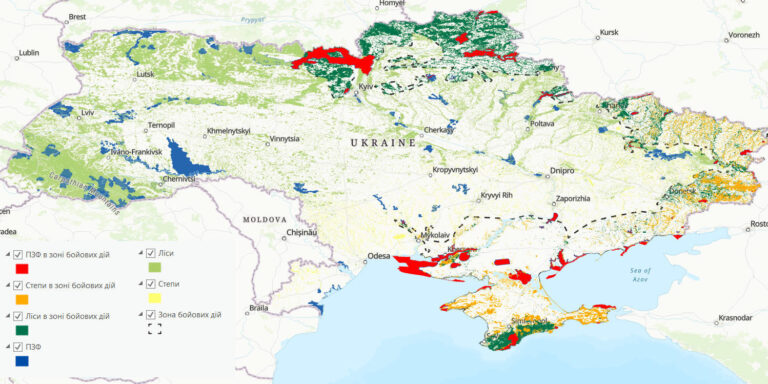 Рисунок 2.4 - Візуалізація постраждалих природних територій, внаслідок військового вторгнення за даними ГО “Українська природоохоронна група”Втрата біорізноманіття та загроза червонокнижним видамБойові операції призводять до порушення звичного життя диких тварин, що може призвести до їхньої загибелі або намагань втекти з зон збройних конфліктів. Якщо бойові дії триватимуть до кінця весни, існує значний ризик для виведення потомства багатьох видів птахів і ссавців. Більшість птахів у цей період виводять своє потомство, і для них важливий спокій. Зокрема, в Україні лось є рідкісним видом, занесеним до Червоної книги, і його виведення потомства стає під загрозу через бойові дії.Також слід врахувати, що крізь Україну проходять три ключові міграційні шляхи птахів. Азово-Чорноморський широтний коридор, Поліський широтний коридор та Дніпровський меридіанний міграційний шлях відіграють важливу роль для багатьох видів перелітних птахів. Водоплавні та прибережні птахи, такі як гуси, качки, лебеді, а також інші види, користуються цими шляхами для міграції, зупиняючись на водоймах та інших природних місцях для харчування та відпочинку. Ці місця зупинок важливі для їхнього виживання та потребують особливої охорони в умовах збройного конфлікту.Зони бойових дій перетинають більшість міграційних коридорів, що може викликати неспокій серед перелітних птахів, зміну їхніх маршрутів та призводити до виснаження через відсутність можливості відпочити та обстріли.У Чорному морі проживають три види червонокнижних дельфінів, і ці види щороку стикаються з численними загрозами, такими як браконьєрське ловлення та забруднення морського середовища. Однак цього року вчені зафіксували збільшену кількість смертей, зокрема в Тузлівських лиманах на Одеській області.Науковці пов'язують аномальну кількість смертей дельфінів з присутністю російських військових кораблів, які використовують сонари з потужними низькочастотними сигналами. Ці сигнали можуть шкодити внутрішньому вуху дельфіна, впливаючи на їхню навігацію та слух. Це може призвести до втрати орієнтації, зниження імунітету та смерті тварин від голоду або інфекцій.Згідно з оцінкою провідного науковця Івана Русєва, кількість загиблих дельфінів становить приблизно 50 тисяч, проте точна цифра буде відома лише після деокупації українського узбережжя, коли буде можливо провести повноцінний облік.Пожежі в екосистемах через бойові діїЗі збільшенням температури та настанням весняного періоду починається ризик пожеж у природних екосистемах, особливо внаслідок обстрілів, що створює пожежонебезпечні умови. Після танення снігу минулорічна трава висихає, створюючи ідеальні умови для швидкого виникнення та поширення пожеж. В умовах сухості пожежі можуть поширюватися швидко і на великі площі. У територіях, які перебувають під окупацією російських військ, служби ДСНС можуть мати обмежений доступ для боротьби з вогнем та гасіння пожеж. Особливо вразливими є монокультурні соснові насадження на півночі та сході України.Крім лісів, на півночі країни, де тривають активні воєнні дії, розташовані болотні екосистеми і торфовища. Значна частина торфовищ в Україні осушена, створюючи сприятливі умови для виникнення торфових пожеж. Ці пожежі є вкрай важкими для загасання, і, в умовах конфлікту, ліквідація загорянь може ускладнитися. Під час горіння торфовищ у повітря виділяються токсичні речовини, такі як оксид і діоксид вуглецю, дрібнодисперсний пил із діаметром часток 2,5 мікрони (характерно для горіння), летючо-органічні сполуки, які містять акролеїн та формальдегід.Хімічне забруднення від обстрілів і ракетЗа даними Міністерства оборони, протягом перших 20 днів військового вторгнення Росії на територію України, було випущено близько 900 ракет різного калібру та типу. Агресор атакує як об'єкти цивільної інфраструктури, так і військові об'єкти, включаючи аеропорти, сховища боєприпасів у Краснопіллі, Кривому Розі, Дніпрі та Житомирі, аеродроми та їхні паливні цистерни в Гостомелі, Чугуєві, Чорнобаївці, Мелітополі, Івано-Франківську, Миколаєві, а також військово-морські об'єкти. Більшість обстрілів, проте, припадає на населені пункти та промислові об'єкти.Під час вибуху ракет та артилерійських снарядів утворюються різні хімічні сполуки, включаючи чадний газ, вуглекислий газ, водяну пару, бурий газ, закис азоту, діоксид азоту, формальдегід, пари ціанистої кислоти, азот та інші. Під час цих реакцій оксиди сірки та азоту можуть спричинити кислотні дощі, що впливають на рівень pH ґрунту та можуть завдати шкоди рослинам, особливо хвойним. Кислотні дощі також можуть негативно впливати на організми людей, тварин та птахів через їх вплив на слизові оболонки та дихальні органи.Важливо відзначити, що металеві уламки снарядів, що потрапляють у навколишнє середовище, можуть містити різноманітні токсичні речовини, такі як сірка, мідь та інші. Ці речовини можуть потрапити в ґрунт та ґрунтові води, впливаючи на тварин та людей через харчові ланцюги. Уламки техніки та інші залишки бойових дій можуть також стати джерелом забруднення в менших масштабах, але з більшою різноманітністю впливів.Забруднення ґрунтів та моря нафтопродуктамиРосійські війська завдають атаки на портову інфраструктуру вздовж узбережжя Чорного та Азовського морів, а також на кораблі, які перебувають на якірних стоянках. Це призводить до серйозного забруднення вод та поширення отруйних речовин у море. Нафтопродукти відіграють руйнівну роль у морських екосистемах, утворюючи плівки на поверхні води, які порушують процеси обміну енергією, теплом, вологою та газами між морем і атмосферою. Це також безпосередньо впливає на фізико-хімічні та гідрологічні умови, спричиняє загибель риби, морських птахів і мікроорганізмів, оскільки всі компоненти нафти є токсичними для морських організмів.Забруднення ґрунтів паливно-мастильними матеріалами та іншими нафтопродуктами стає наслідком руху та пошкоджень сухопутної військової техніки. В ґрунтах, які просочені паливно-мастильними матеріалами, зменшується водопроникність, витісняється кисень, порушуються біохімічні та мікробіологічні процеси. Це призводить до погіршення водного та повітряного режиму, порушення колообігу поживних речовин, а також до знищення живильних коренів рослин, що призводить до їхнього гальмування в рості та розвитку, та може спричинити загибель.Підрив Каховської ГЕСРуйнування Каховської гідроелектростанції стало екологічною трагедією, яка сягнула поза межі України, вразивши весь Чорноморський регіон. Наслідки цього події вкрай серйозно вплинуть на оточуючий екосистему. По-перше, внаслідок події у море потрапить прісноводна риба, яка загине через непридатність морського середовища для неї. По-друге, руйнування дамби призвело до виливу значної кількості токсичних паливно-мастильних матеріалів у воду, що має негативний вплив на морські організми. Крім того, затоплення населених пунктів та вигрібних ям призведе до потрапляння відходів у Дніпро та Чорне море, загрожуючи живим організмам.У Херсонщині сталася критична ситуація в національних парках, і до 30% заповідного фонду перебуває під загрозою зникнення. Попередні оцінки завданих збитків довкіллю вже перевищили 1,5 мільярда доларів. Руйнування гідроелектростанції також негативно позначиться на аграрному секторі, де втрати можуть сягнути до 10 мільярдів доларів протягом найближчих п'яти років.Внаслідок російської агресії в Україні постраждали 3 мільйони гектарів лісу, заповідні території перебувають під загрозою знищення, а шкідливі речовини потрапили у повітря та ґрунти мільйонами тонн. Наприклад, національний парк "Нижньодніпровський", де охороняється 120 цінних видів флори і фауни, був повністю затоплений, що загрожує різноманітним екосистемам.Прорив дамби і затоплення матиме суттєвий вплив на рибні ресурси, оскільки Каховське водосховище є основним місцем концентрації прісноводних промислових видів риб в Україні. Крім того, існує загроза вимирання деяких видів птахів, які гніздяться в цих районах.Техногенна катастрофа, спричинена руйнуванням Каховської гідроелектростанції, призвела до серйозного враження на наземну фауну, призвела до смерті численних тварин внаслідок різкого підвищення рівня води. Зазначена подія також призупинила роботу 31 системи зрошення полів у Дніпропетровській, Херсонській та Запорізькій областях. Без доступу до джерел води стануть практично всі зрошувальні системи, зокрема 94% в Херсонській, 74% в Запорізькій та 30% в Дніпропетровській областях.Руйнування гідроелектростанції призвело до припинення виробництва електроенергії. Після захоплення російськими військами Каховська ГЕС припинила свою діяльність. Наразі стабільність роботи Об'єднаної енергетичної системи України не знаходиться під загрозою через руйнування Каховської ГЕС. Однак важливою задачею роботи гідроелектростанції було забезпечення пікових навантажень та маневрування генерацією, особливо з урахуванням зростання потужностей відновлюваної енергії, яке є ключовим для відновлення регіону після повернення контролю України над тимчасово окупованими територіями.Знищення наукиНе можна недооцінювати важливість руйнувань в галузі науки та наслідків для фахівців, які включають вбивства та унеможливлення або погіршення умов наукових досліджень. Вже в червні повідомлялося, що понад 70% українських науковців стали неспроможними продовжувати свої дослідження через проблеми з постачанням води та електроенергії, руйнування лабораторій, евакуацію та інші проблеми. Розгорнута війна значно порушила діяльність багатьох дослідницьких установ та вчених.Багато екологів, природоохоронців та екоактивістів, або були вбиті, або були змушені евакуюватися зі сходу та півдня, і можливо, не повернуться. Це трагедія, оскільки вони відігравали важливу роль у зеленому відновленні.Після завершення війни очікується погіршення стану екосистем, забруднення ґрунтів, зменшення біорізноманіття та зростання шкідників у лісах. Відбудова країни також потребуватиме значних природних ресурсів, і є ризик невиконання Україною кліматичних цілей через внесок в зміну клімату внаслідок війни.Оскільки передбачається значне хімічне забруднення ґрунтів та вод, важливо після війни встановити ефективну систему моніторингу стану довкілля. Це дозволить зафіксувати реальний обсяг завданої шкоди довкіллю та вжити ефективних заходів для уникнення подальшого погіршення ситуації та відновлення екосистем до безпечного стану, як для людей, так і для дикої природи.2.3 Тенденції та потреби прифронтових громад у міжнародному інвестуванніНавіть у звітному періоді повномасштабної війни, міжнародні інвестори вважають Україну привабливою для інвестицій. Проект Advantage Ukraine, який був представлений у вересні 2022 року, вже показує певний успіх. Розроблений WPP за підтримки Президента України, цей проект привертає увагу великих міжнародних інвесторів.За перші три місяці роботи Advantage Ukraine на інвестиційну платформу надійшло понад 500 запитів щодо можливостей інвестування в Україні та пропозицій проектів і торговельної співпраці. Інвестори з країн, таких як США, Велика Британія, Німеччина, Данія та Бельгія, виявили зацікавленість у різних секторах, включаючи агросектор, транспортну інфраструктуру, оборонну промисловість, інновації та технології.Проектна команда Advantage Ukraine вже працює над понад 50 проектами загальною вартістю $8,69 млрд. Робота спрямована на консультування з питань інвестиційних стимулів, страхування воєнних ризиків та залучення боргового капіталу.Важливим кроком для залучення інвестицій в Україну є також угода, підписана у грудні 2022 року в Парижі між урядом України та корпорацією International Finance Corporation (IFC), підрозділом групи Світового банку. Ця угода передбачає підтримку IFC у створенні умов для збільшення надходження інвестицій приватного сектору для реконструкції.Розвиток інвестицій в Україну залишається активним навіть у період повномасштабної війни. Вересні, Financial Corporation for Development (DFC) Сполучених Штатів висловила готовність кредитувати українські бізнес-проекти у межах окремих проектів на суми від $1 млн до $1 млрд для кожного з них.Листопад минулого року приніс меморандум про взаєморозуміння між Міністерством економіки України та BlackRock, однією з найбільших інвестиційних компаній у світі. Угода передбачає консультування урядовців з питань створення дорожньої карти для впровадження інвестиційної платформи залучення приватного капіталу.Інвестиції в Україну продовжують надходити від приватних та державних компаній з Німеччини, Великої Британії, Данії та інших європейських країн, що інвестують у проекти з відновлення інфраструктури різних регіонів України.Навіть компанії з Азербайджану, незважаючи на глобальні труднощі, продовжують вести свою діяльність в Україні, що свідчить про високий інтерес та довіру до українського ринку.Президент ГС УФЕЕ Анар Рафієв наголошує, що не тільки країни Європи мають перспективний погляд на інвестиції в українську економіку. Багато років поспіль компанії з Азербайджану відкривали свої представництва, створювали робочі місця і платили податки. Більшість з них не припинили свою роботу й під час повномасштабного вторгнення. Тому вони й надалі готові працювати в Україні, надаючи приклад тим, хто тільки придивляється до цього ринку.То ж наведу приклад з найцікавіших галузей і напрямків в Україні які є привабливими для інвесторів (рис. 2.5):Рис. 2.5 Привабливі для інвестування галузі та напрямки в УкраїніДжерело: Складено автором самостійноІнфраструктура, відновлення та розвитокІнвестори розуміють, що після будь-якого конфлікту є великий попит на будівельні та конструкційні матеріали, техніку, інженерні послуги, сировину та супутні послуги в Україні. Новий ринок оцінюється в десятки мільярдів доларів.Очевидно, що компанії будівельної сфери, які вже працюють в Україні, розширять свою діяльність, і також буде працювати достатньо місця для нових учасників. Вже зараз вітчизняні будівельні компанії, члени Ліги оновлення України ONOVA, залучаються до відновлення житлових будинків, лікарень та освітніх закладів.Можна припустити, що невдовзі після завершення конфлікту з'являться нові цементні заводи та інші підприємства, які виробляють будівельні матеріали.Переробка сільськогосподарської продукціїРік 2022 особливо висвітлив важливість України як ключового учасника світового ринку сільськогосподарської продукції. Проблеми експорту сировини ще раз підкреслили необхідність зростання акценту на переробці продукції з використанням передових технологій. Ймовірно, інвестиційні кошти будуть спрямовані на створення підприємств для виробництва готової продукції.Незважаючи на те, що частина сільськогосподарської землі потребує відновлення після бойових дій, існує потенціал для відновлення і навіть підвищення врожайності. Цей сектор вважається привабливим для інвесторів, і він може привернути від 5 до 10 мільярдів доларів і сприяти збільшенню експорту принаймні в 5 разів.ЕнергетикаНавіть при 30% зниженні споживання електроенергії через конфлікт і економічний спад, інвестори продовжують виявляти інтерес до енергетичного сектору України. Країна потребує доступної енергії для відновлення та стимулювання економічного зростання, а також для забезпечення власних, не імпортованих енергоресурсів.Загальний обсяг інвестицій в енергетичний сектор оцінюється на понад 75 мільярдів доларів. Це охоплює традиційні напрямки, такі як оновлення старих атомних енергоблоків та будівництво нових, розвідку та видобуток газу, а також забезпечення внутрішніх нафтопродуктів. Зокрема привабливими для інвесторів є інноваційні технології, такі як розвиток альтернативної енергетики та систем збереження енергії, виробництво водню для європейського ринку.MilTech та HiTechПротягом останнього року Україна стала головною локацією для тестування оборонних технологій, нових видів озброєнь і тактик їх використання. Зараз ринок оборонних технологій оцінюється в понад $600 млрд, і очікується, що він буде зростати не менше, ніж на 5% щороку. Інвестори мають можливість внести щонайменше $1 млрд в цей сектор шляхом співпраці та створення екосистеми, що може призвести до потенційного зростання експорту на щонайменше $1 млрд щорічно [44]. Крім того, екосистема оборонної промисловості тісно пов'язана з інноваціями та системою освіти, які також будуть зазнавати користі від відродження цього сектору.Медицина та реабілітація, фармацевтикаПрогнозується, що галузі лікування, реабілітації поранених, а також використання новітніх технологій імплантації, протезування та реабілітації будуть серед найшвидше зростаючих протягом наступного десятиліття. Україна може вирости у важливий центр європейського медичного туризму завдяки менш жорсткому регулюванню. Крім того, українська фармацевтична промисловість може стати предметом інтересу для міжнародних корпорацій, з інвестиційним потенціалом, що оцінюється в понад $1-2 млрд.Робототехніка та машинобудуванняОдним із ключових аспектів відновлення промисловості буде впровадження нових підходів і технологій, таких як робототехніка та сучасне машинобудування. Розгортання обширних проектів з відновлення українських міст та інфраструктури породить величезний попит на будівельну техніку, машини та обладнання. Потенціал для інвестицій у цей сектор практично необмежений і буде зростати разом із створенням умов для промислового розвитку та переміщенням виробництва з Азії до Європи та України.ІТСектор ІТ традиційно вважається перспективним протягом останніх років. Після війни очікується зменшення ризиків, пов'язаних з цим сектором, і ймовірне повернення клієнтів на український ринок. Навіть у воєнний рік доходи сектору ІТ не зменшилися, а навпаки, зросли. Крім того, передбачається злиття та масштабування існуючих бізнесів. Розширення сектору ІТ включає також впровадження технологій, таких як електронне урядування в усіх органах виконавчої влади, починаючи від селищних рад.ЛогістикаПри належних інвестиціях в інфраструктуру, Україна має потенціал стати головним транспортним вузлом у своєму регіоні, пропонуючи бізнесу, який працює в ЄС та за його межами, ефективні та економічно вигідні логістичні рішення. Це може включати будівництво нових вантажних авіаційних терміналів, розвиток потужного логістичного сектору та створення нових глибоководних портів. Інтеграція України до ЄС створює численні можливості для логістичних компаній, оскільки країна розташована на перехресті кількох глобальних транспортних коридорів. Крім того, Україна, спільно з Польщею, виступає буфером між Росією та Європою. Один із найбільш перспективних коридорів - Балтійсько-Чорноморський, який є частиною більшого коридору Скандинавія-Індія, має значні перспективи розвитку, а позиція України як воріт до ЄС надає йому унікальну перевагу.До початку конфлікту основними проблемами для іноземних інвесторів в Україні були корупційні ризики та складна система оподаткування. Хоча ці проблеми залишилися, з початком воєнного періоду безпека інвестицій у воєнний та післявоєнний період стали пріоритетними. Цей фактор, за словами першого віцепрем'єр-міністра-міністра економіки Юлії Свириденко, є основним стримуючим для інвесторів. Уряд України вже працює над його мінімізацією, розглядаючи страхування ризиків через міжнародні організації, такі як Багатостороннє агентство з інвестиційних гарантій (MIGA), яке належить до групи Світового банку. MIGA має досвід реалізації проєктів у країнах з конфліктами та терористичними загрозами, і Україна планує використовувати їхній механізм страхування інвестицій в умовах війни.Пряма шкода за підсумками першого року війни становить 135 мільярдів доларів, а завдані збитки — близько 290 мільярдів доларів.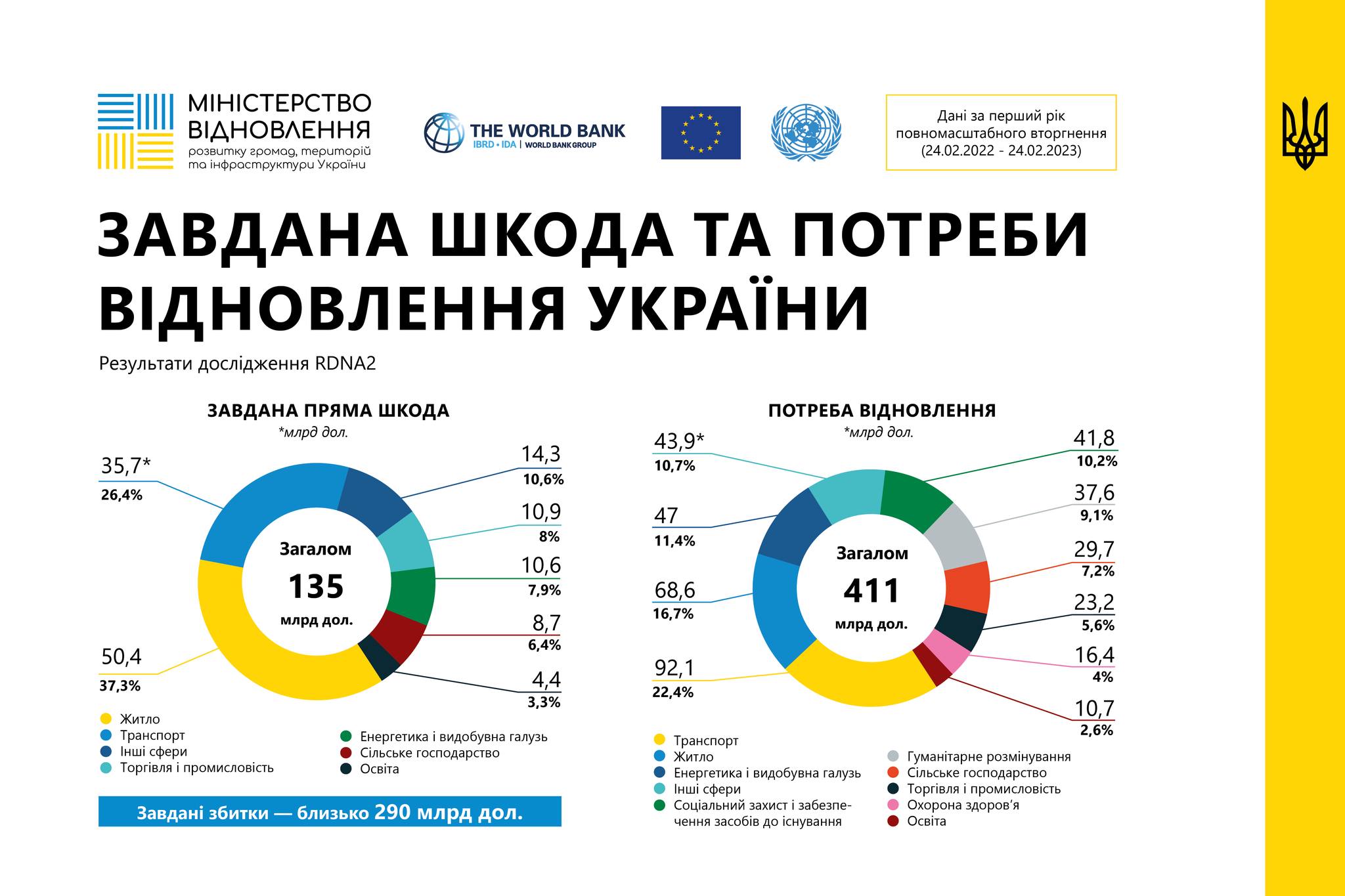 Рисунок 2.6 Завдана шкода та потреби відновлення України Джерело: Складено автором на основі [17]Потреба в відновленні загалом оцінюється в 411 мільярдів доларів. Пріоритетом є відбудова критичної інфраструктури, житла та важливих соціальних та транспортних об'єктів. Україні необхідна підтримка міжнародних партнерів як фінансова, так і матеріально-технічна.Додатково, розробляється цифрова екосистема, яка забезпечить повну прозорість та відкритість усіх процесів, пов'язаних з відбудовою. Це включає створення Електронної системи управління відбудовою, що дозволить міжнародним партнерам та громадськості відстежувати кожен етап реалізації проєктів відновлення.Найбільша пряма шкода була завдана в наступних сферах:житло – 50,4 мільярдів доларів;транспорт – 35,7 мільярдів доларів;торгівля та промисловість – 10,9 мільярдів доларів;енергетика та видобувна галузь – 10,6 мільярда доларів;сільське господарство – 8,7 мільярда доларів.Транспортна сфера (понад 22% загальної потреби відновлення), житлова (майже 17%) та енергетика (понад 11%) вимагають найбільше коштів на відновлення з усіх секторів. Важливо відзначити, що дослідження шкоди та потреб відновлення наразі не враховує дані з тимчасово окупованих територій, і після їх звільнення буде проводитися додатковий збір інформації. Швидке відновлення визнається ключовим пріоритетом, оскільки воно сприяє створенню безпечних умов для життя українців та економічному відновленню країни.Висновки до розділу 2Після розв'язаної повномасштабної війни з Росією, Україна активно працює над відновленням своєї економіки та інфраструктури. Незважаючи на труднощі, країна привертає увагу великих міжнародних інвесторів, які вбачають потенціал у різних секторах економіки.Однією з ключових ініціатив є Advantage Ukraine - кампанія, що розроблена WPP за підтримки Президента України, яка спрямована на залучення інвестицій. Проект вже виявив значний інтерес інвесторів з США, Великої Британії, Німеччини та інших країн, зокрема в секторах агропромисловості, транспортної інфраструктури, оборонної промисловості та інновацій.Інвестиційні можливості також виявлені в сферах енергетики, медицини та інфраструктурних проектах. Відновлення промисловості та використання сучасних технологій визначають перспективи для майбутнього, зокрема в секторі робототехніки та будівництва.Значення безпеки для інвесторів високо відзначено, і уряд України вже співпрацює з міжнародними агентствами для страхування ризиків війни. Крім того, створюється цифрова екосистема для прозорості та відкритості у відбудові.Україна має шанс стати ключовим транспортним вузлом у регіоні, сприяючи логістичним рішенням для бізнесу в ЄС та за його межами. Інтеграція до ЄС відкриває шлях для розвитку логістичних компаній, зокрема на Балтійсько-Чорноморському коридорі.Незважаючи на труднощі, є оптимізм стосовно економічного відновлення України, особливо за умови правильних інвестицій та співпраці з міжнародними партнерами.РОЗДІЛ 3 ПЕРСПЕКТИВНІ НАПРЯМИ РОЗВИТКУ ЕКОНОМІКИ ПРИФРОНТОВИХ ГРОМАД УКРАЇНИ3.1. Відновлення природно-ресурсного  та інфраструктурного потенціалу громадНова незалежна Україна у 1991 році успадкувала від Радянського Союзу економічну структуру, в якій домінували енерго-, ресурсоємні та забруднені сектори, із застарілими технологіями в гірничодобувній та металургійній галузях, енергоефективним житлом і застарілими транспортними системами. Значні частки електроенергетики, сталеливарної промисловості та систем централізованого теплопостачання в Україні значною мірою залежали від вугілля та природного газу, імпортованих переважно з Росії. Як наслідок, енергоємність та викиди CO2 в Україні були найвищими серед її сусідів і значно перевищували показники держав-членів Європейського Союзу.Через велику частку населення, яке зазнає впливу забруднення повітря від важкої промисловості та швидко зростаючого транспорту через старіння автопарку, смертність, пов’язана із забрудненням повітря в Україні, була високою. Відносно багаті водні ресурси України зазнали тиску через промислове, сільськогосподарське та побутове забруднення. Сільськогосподарські угіддя продовжували деградувати, а площа лісів зменшувалася.Після Революції Гідності та підписання Угоди про асоціацію між Україною та Європейським Союзом у 2014 році Україна активізувала свої зусилля щодо подолання цих екологічних викликів. Країна зробила багато кроків, щоб відновити та зберегти свій природний капітал, інтегрувати екологічні проблеми в економічний розвиток та прискорити перехід до зеленої та низьковуглецевої економіки. Прийнята «Стратегія державної екологічної політики України на період до 2030 року» та План дій до неї до 2025 року встановлюють більш амбітні цілі щодо зменшення забруднення та більш ефективного використання природних ресурсів, а оновлений Національно визначений внесок зобов’язує країну зменшувати Викиди парникових газів до 2030 року. Було запущено плани щодо припинення видобутку вугілля соціально відповідальним способом, що супроводжується зусиллями щодо підвищення енергоефективності будівель. Україна також досягла значного прогресу в частковій лібералізації тарифів на газ і скороченні екологічно шкідливих субсидій на викопне паливо. Також було створено комплексні системи для вимірювання прогресу в реалізації екологічної політики та екологізації економіки України.Ці реформаторські зусилля почали приносити відчутні результати. Енергія, CO2 і продуктивність води в економіці зросла на 51, 42 і 28% відповідно протягом 2010-19/20, тоді як підключення до каналізаційних мереж подвоїлося до 64% населення. Частка відновлюваних джерел енергії в загальному обсязі первинного енергопостачання виросла більш ніж удвічі за цей період, як і частка відновлюваних джерел енергії в кінцевому споживанні енергії, яка становила 7,4% від загального обсягу в 2019 році. Частка природоохоронних територій зростає, досягнувши майже 7% від загальної площі країни в 2020.Цей економічний та екологічний прогрес піддається нападу з початку широкомасштабної агресії з боку Росії, що зруйнувало надії на незалежну, зелену та стійку Україну. Було втрачено десятки тисяч життів, а пов’язана з цим гуманітарна криза призвела до великої кількості людей, які опинилися в облозі та переміщених осіб як в Україні, так і за її межами. Економічні наслідки також були значними. За останніми оцінками, збитки, завдані інфраструктурі, житлу та нежитловим будівлям, перевищують 100 мільярдів доларів США, при цьому значно знищено будинки, дороги та залізниці, а також сільськогосподарські угіддя та інші виробничі потужності країни.Війна не оминула навколишнє середовище, базу природних ресурсів та інфраструктуру. Обстріли лісів, наземних і морських екосистем, промислових об’єктів, транспортної інфраструктури та будинків, а також інфраструктури водопостачання, каналізації та поводження з відходами спричинили широкомасштабну та серйозну шкоду з негайними та довгостроковими наслідками для здоров’я людини та екосистем.Хоча шкода навколишньому середовищу очевидна, її масштаб важко виміряти. Забруднення, спричинене військовою діяльністю, не повідомляється, оскільки системи моніторингу були порушені або знищені, і така шкода продовжує накопичуватися. З перших днів війни уряд запустив кілька інструментів для документування екологічної шкоди. Післявоєнна відбудова буде монументальним завданням і вимагатиме комплексних, добре скоординованих і добре фінансованих зусиль. В Україні вже створено Національну раду з відновлення після війни, яка готує План післявоєнного відновлення та розвитку України. Розробка Плану базується на чудовій співпраці та інституційній спроможності, продемонстровані українською владою на всіх рівнях, муніципалітетами, підприємствами, а також громадянським суспільством.План післявоєнного відновлення та розвитку розробляється відповідно до принципів зеленої економіки та розвитку з низьким рівнем викидів. Робоча група «Екологічна безпека», яка була створена для розробки пропозицій до Плану, визначила п'ять пріоритетних напрямків: i) реформування державного екологічного управління; ii) політика пом'якшення клімату та адаптації; iii) екологічна безпека та ефективне управління відходами; iv) стале використання природних ресурсів; v) збереження природних екосистем, збереження біологічного різноманіття та відновлення та розвиток природоохоронних територій.План містить короткострокові та довгострокові пріоритети, які відображають внески широкого процесу консультацій із зацікавленими сторонами. Зусилля післявоєнного розвитку справді мають спиратися на відповідальність українських зацікавлених сторін, залучаючи всі відповідні національні та субнаціональні органи влади, експертів та представників бізнес-сектору та громадян. Тісна співпраця та координація з країнами, що надають підтримку, міжнародними організаціями та міжнародними фінансовими установами також необхідні для мобілізації необхідного досвіду та фінансових ресурсів для реконструкції, яка відповідає екологічним пріоритетам, визначеним вище.У короткостроковій перспективі Україна має зосередитися на усуненні та зменшенні безпосередніх ризиків для здоров’я людей та довкілля від наслідків війни. Підготовка та проведення комплексних заходів з очищення навколишнього середовища, особливо пов’язаних із збором, безпечним видаленням і поводженням із величезною кількістю військових та інших відходів, допоможе зменшити безпосередні ризики для здоров’я. У той же час виникне нагальна потреба у відновленні та перебудові більш ефективної екологічної інфраструктури для забезпечення постачання безпечної питної води, відповідних санітарних умов і належного збору, зберігання та обробки відходів. Існуючі та потенційні впливи на здоров’я людини повинні керуватися пріоритетністю дій.У довгостроковій перспективі процес післявоєнного економічного розвитку має бути використаний для фундаментальної трансформації України до зеленої та чистої економіки. Реконструкція не повинна відтворювати довоєнну економіку, яка базувалася на викопному паливі, була енергоефективною та забруднювала. Пріоритет повинен бути наданий коригування економічної структури шляхом побудови більш енергоефективних і менш забруднюючих виробництв і транспортних систем. Реконструкція житлового фонду, шкіл і лікарень також має підвищити їхню енергоефективність і використовувати матеріали з низьким вмістом вуглецю. Буде важливо чітко сформулювати та чітко висловити ці цілі відмови від використання викопного палива та включення довгостроковий зелений перехід і сталість як ключові підходи до всіх аспектів післявоєнного економічного розвитку. Це бачення має охоплювати не лише найбільш постраждалі від війни території, а всю територію України.Триваюча збройна агресія Російської Федерації також суттєво вплинула на інфраструктуру України.Транспортна інфраструктура: станом на лютий 2023 року загальний збиток оцінювався в 35,7 мільярда доларів США (17,8% від ВВП 2021 року). Агресія Російської Федерації призвела до руйнування 25 тис. км доріг, 344 мостів і шляхопроводів. Найбільша частка втрат припала на Донецьку (26%), Херсонську (15%), Луганську (15%) та Запорізьку (14%) області. Це регіони, які були окуповані Росією або зазнали тривалих позиційних боїв. Також постраждала система залізниці: пошкоджено 507 км колій і 126 станцій. Найбільші руйнування зазнали в Донецькій (36% від загальної кількості пошкоджень залізничної інфраструктури) та Запорізькій (23%) областях. Станом на лютий 2023 року було пошкоджено 19 цивільних аеропортів, у 12 з них зруйновано злітно-посадкову смугу [44].Енергетична інфраструктура: за даними Світового банку (лютий 2023 р.), загальний збиток, завданий інфраструктурі електроенергетики, газу, теплопостачання та вугільної промисловості країни, становить 10,6 млрд доларів США (5,3% ВВП 2021 р.). Найбільші втрати зазнали підприємства з виробництва електроенергії, передачі електроенергії, газорозподілу та нафтопереробки. Очікувані потреби післявоєнної реконструкції в енергетичному секторі значно перевищують вартість збитків і становлять 41,3 мільярда доларів США, з яких 34 мільярди доларів США потрібні на реконструкцію енергосистеми, 3 мільярди доларів США на відновлення нафтопереробних заводів і 2 мільярди доларів США на реконструкцію газотранспортної системи.Житло: Загальна вартість збитків у житловому секторі в Україні станом на лютий 2023 року оцінюється в 50 мільярдів доларів США (25% від ВВП 2021 року). Пошкоджено близько 1,4 мільйона житлових будинків, 135 000 односімейних будинків і 39 000 гуртожитків, причому більше третини з них повністю зруйновано, а дві третини пошкоджено. Світовий банк оцінює загальні потреби післявоєнної реконструкції в житловому секторі приблизно в 69 мільярдів доларів США, з яких 31,5 мільярда доларів США необхідно для негайного та короткострокового відновлення та 37,1 мільярда доларів США для середньо- та довгострокових потреб відновлення [45].Протягом наступних кількох років інфраструктурному сектору буде потрібне значне фінансування, пріоритетизація та координація між урядом України та міжнародними учасниками. Іноземні прямі інвестиції, включаючи публічно-приватне партнерство та концесійні угоди, також будуть критичними для фінансування великих проектів та забезпечення ноу-хау.Транспортна інфраструктура. Сучасна та ефективна транспортна система є ключовою для економічного відновлення України після війни, оскільки це є передумовою для будівництва високо-конкурентоспроможного, експортно-орієнтованого виробничого та сільськогосподарського сектору. Серед основних цілей реконструкції повинно бути підвищення якості та місткості доріг, модернізація залізничної мережі, оновлення портів та розвиток внутрішніх водних шляхів. Програма реконструкції в транспортному секторі повинна дотримуватися наступних принципів:Багатомодальність. Для оптимізації транспортного сектору Україна повинна розвивати багатомодальну транспортну систему, що дозволить швидко переміщувати товари з одного виду транспорту на інший, наприклад, за допомогою контейнерів. Це вимагатиме будівництва багатомодальних терміналів у західних і південних регіонах України, які служитимуть як інтегровані транспортно-логістичні центри і надаватимуть митні послуги. Термінали також повинні включати з'єднання між залізничним та водним транспортом, щоб сприяти розвитку внутрішніх водних шляхів та перерозподілу деякого вантажного трафіку з доріг на воду. Багатомодальний транспорт також слід впроваджувати в пасажирський транспорт, будуючи багатомодальні станції для забезпечення комфортних та зручних переїздів. Крім того, реконструкція залізничної інфраструктури повинна включати електрифікацію для високошвидкісних з'єднань.Гнучкість. Для подолання викликів, що виникають внаслідок війни, транспортна система України повинна бути адаптивною та здатною витримувати можливі пошкодження. Окрім відновлення пошкоджених інфраструктурних об'єктів, слід встановлювати альтернативні траси для ліквідації заторів у земельному транспорті. Потрібно створити нові логістичні центри та пункти пропуску через кордони з ЄС для збільшення транс-вантажної потужності та відповідності міжоперабельності. Інфраструктура морських портів повинна бути модернізована та покращена. Оскільки автомобільний транспорт почав відігравати все більш важливу роль у міжнародній торгівлі України (внаслідок часткового закриття морських маршрутів), розвиток дорожньої інфраструктури - пунктів пропуску кордону, пунктів інспекції сільськогосподарської продукції, парковок для вантажівок та проживання для водіїв, терміналів зберігання - став пріоритетом.Зв'язність. Ширина колії залізниць, яка використовується в Україні, відрізняється від ширини, що використовується у більшості країн ЄС, і це становить велику перешкоду для міжоперабельності. Перехід до європейської ширини колії повинен бути пріоритетом для України. У довгостроковій перспективі Україна повинна розглядати можливість будівництва залізниць із європейською шириною колії для з'єднання великих українських міст.Енергетична та житлова інфраструктура. Після війни Україна повинна відновити та модернізувати свою енергетичну та житлову інфраструктуру з урахуванням зменшення викидів парникових газів та забруднення повітря шляхом сприяння використанню відновлюваних видів палива. Принципи післявоєнної реконструкції української енергетичної системи базуються на ідеї розподіленого виробництва та розвитку відновлюваних джерел енергії. Метою є підвищення якості енергії, що надходить до споживачів та промисловості; забезпечення надійності місцевої інфраструктури; та зменшення ризику відключень електроенергії в домогосподарствах.Відновлювані джерела енергії. Реконструкція енергетичного сектору повинна допомогти Україні збільшити частку зеленої енергії у своєму енергетичному міксі, а також зробити її виробництво та розподіл менш централізованими. Україна має великий інвестиційний потенціал у сфері відновлюваних джерел енергії, включаючи сонячну енергію, вітроенергетику, гідроенергетику, морську вітрову енергію та біомасу. Будівництво інфраструктури для виробництва зеленого водню та геотермальної енергії дозволить країні стати великим постачальником зеленої енергії як внутрішньо, так і в Європі. Приватні будівлі та багатоквартирні будинки також можуть бути потенційними місцями для встановлення невеликих сонячних електростанцій.Розподілене виробництво. Будівництво децентралізованої енергетичної системи на основі численних малих джерел, які розташовані близько до точок споживання, дозволить країні зменшити вразливість до можливих атак ворожого характеру та мінімізувати ризик відключень та інших порушень, що можуть виникнути при відключенні централізованої електростанції. Крім того, децентралізована система зменшить втрати при передачі та підвищить енергоефективність, оскільки електроенергія, вироблена з малих джерел, не повинна долати великі відстані перед тим, як буде використана. Розподілене виробництво також може створити можливості для розвитку місцевих енергетичних кооперативів, які можуть дозволити мешканцям брати участь у виробництві та споживанні енергії в межах їхніх спільнот.Енергоефективне житло. Зусилля з реконструкції житла повинні зосереджуватися не лише на відновленні пошкоджених будівель та видаленні завалів, але й на розробці планів для сталого міського розвитку та забезпеченні того, щоб нове житло було більш енергоефективним. Енергоефективні проекти повинні включати такі елементи, як теплоізоляція, ефективні вікна та енергоефективні системи опалення та кондиціонування повітря: це все допоможе зменшити споживання енергії та витрати для мешканців. При реконструкції житла слід надавати перевагу використанню сталих матеріалів та практик будівництва. Це може включати використання місцевих матеріалів, введення зелених зон та інших сталих елементів дизайну, а також використання екологічно чистих методів будівництва. Принципи циркулярної економіки повинні бути прийняті для забезпечення кругового споживання та управління міськими ресурсами з метою стимулювання повторного використання, ремонту, відновлення та переробки існуючих матеріалів та продуктів.Оскільки війна призвела до зміни регіональної активності в економіці, віддаляючи її від сходу України та переносячи більше у центральні та західні регіони, уряд повинен розробити комплексні плани регіонального розвитку, що відображають нову реальність. Ці плани повинні враховувати потреби та можливості переселених підприємств та переміщених осіб, а також включати стратегії економічної диверсифікації, створення робочих місць, розвиток інфраструктури та програми соціального забезпечення для забезпечення збалансованого та сталого регіонального розвитку.У короткостроковій перспективі уряд повинен надавати пріоритет розвитку інфраструктури в західних та центральних регіонах України, щоб забезпечити прихід переселених підприємств. Це включатиме інвестування в транспортні мережі, електропостачання, телекомунікації та інші ключові складові інфраструктури для підтримки створення та функціонування бізнесів. Покращена інфраструктура також допоможе сприяти економічним зв'язкам з європейськими країнами, полегшуючи українським підприємствам підключення до ринків та встановлення торговельних відносин. Уряд може полегшити процес адаптації для переселених підприємств, спрощуючи бюрократичні процеси, роблячи їх реєстрацію та операції в нових місцях більш простими. Зокрема, слід допомагати компаніям у підключенні до електромережі та тимчасовому розміщенні переселених працівників.Загалом уряд повинен сприяти партнерствам громадського і приватного секторів для підтримки регіонального зсуву підприємств та економічних зв'язків через кордон. Це може включати співпрацю з приватними підприємствами для спільних інвестицій у розвиток інфраструктури, сприяння інвестиціям та торгівлі, а також впровадження планів регіонального розвитку. Оскільки війна показала, що транспортна система України є важливим елементом зв'язку з ЄС, Європейська Комісія запропонувала розширити чотири Транспортні Коридори ЄС до України (і Молдови), включаючи порти Маріуполь та Одеса [46]. Успішна реконструкція дозволить Україні ще глибше інтегруватися економічно з ЄС через торгівлю та участь у регіональних ланцюгах вартості. Для досягнення цього уряд України повинен узгоджувати свої внутрішні інфраструктурні політики зі стратегічними пріоритетами ініціатив інфраструктури ЄС. На першому етапі важливо визначити області спільного інтересу та синергії, такі як транспортні мережі, енергетична інфраструктура, цифрове з'єднання та соціальна інфраструктура, а потім координувати зусилля з ЄС для максимізації впливу інвестицій. Це включає узгодження проектів, графіків та механізмів фінансування для забезпечення взаємодії та взаємодоповнення між внутрішніми та європейськими ініціативами.Уряд України може скористатися технічною допомогою та експертизою, яку пропонує ЄС, при поєднанні внутрішніх інфраструктурних політик із європейськими ініціативами уряд повинен надавати пріоритет сталості та стійкості з метою будівництва інфраструктури, яка буде тривалою, ефективною та стійкою до ударів, і яка сприятиме довгостроковому регіональному економічному зростанню та розвитку.Україні слід прагнути до співпраці з сусідніми країнами ЄС у справах транскордонної інфраструктури, яка сприяє регіональній зв'язаності та економічній інтеграції. Це включає спільні інвестиції в транспортні мережі, енергетичну інфраструктуру та цифрове з'єднання, які приносять вигоди як для України, так і для сусідніх країн ЄС. Спільні проекти також можуть сприяти довірі та співпраці між країнами, що призводить до збільшення економічних зв'язків та можливостей для бізнесу в Україні.Україна повинна продовжувати вирівнювати свій регуляторний каркас енергетичного ринку з європейськими стандартами. Країна вже здійснила значний прогрес: реформи газового та електроенергетичних ринків були розроблені в співпраці з Енергетичним Співтовариством та сприяли значній лібералізації оптового ринку. Газовий ринок, який вже був тісно пов'язаний з Європейською мережею операторів газопроводів (ENTSOG), демонструє чіткі ознаки здорової конкуренції, оцінюючи велику кількість торговців та низькі маржі цих компаній. Україні слід готуватися до партнерства з ЄС у "зеленому переході", оцінюючи потенціал конвертації газопроводів для транспортування водню та підтверджуючи потенціал відновлювальних джерел енергії в регіонах України з меншим ризиком, таких як Полтавська чи Волинська області. Важливо створити стабільне інвестиційне середовище навіть в умовах поточної військової ситуації. Україні також потрібно поступово впроваджувати європейський механізм регулювання викидів вуглецю та приєднатися до Системи торгівлі викидами Європейського союзу (ETS). У довгостроковій перспективі Україна може відігравати ключову роль у підтримці європейського енергетичного переходу, надаючи "вуглецево-вільну" енергію на вигідних умовах.Сучасно, міжнародні партнери відіграють суттєву роль у процесі відновлення країни, оскільки головні зусилля України спрямовані на забезпечення функціонування та стабілізацію держави в умовах серйозної війни. Ще в 2022 році президент Володимир Зеленський представив концепцію залучення світових лідерів до сприяння відновленню певних регіонів України, і понад 30 країн приєдналися до цієї ініціативи. Наприклад:Греція взяла на себе відбудову Маріуполя;Сполучені Штати Америки та Туреччина будуть допомагати Харкову;Миколаївська область заручилась підтримкою Данії;Житомир готові підтримати країни Балтії;Чехія готова допомогти у відновленні Дніпропетровської області;Австрія взяла під шефство Запорізьку область.Більшість міжнародних партнерів очікує завершення активної фази війни перед початком відновлення регіонів. Проте деякі країни вже приєдналися до цього процесу, мобілізуючи власні ресурси для відбудови постраждалих міст. Особливу увагу заслуговують іноземні волонтери, які особисто приїжджають до України та активно беруть участь у відбудові держави та підтримці місцевого населення.Миколаїв внаслідок повномасштабного вторгнення Російської Федерації зазнав значних руйнувань. Обстрілами було пошкоджено близько тисячі багатоповерхівок і приватних будинків, 84 освітні заклади, 16 медичних установ, а також не менше 45 комунальних об’єктів. Найкритичнішим викликом стала атака на комунікації, що призвело до того, що майже півмільйона населення міста залишилося без централізованого водопостачання.Це стало пріоритетним напрямком співпраці між Данією та Миколаєвом. У цьому році були досягнуті значні результати, оскільки область успішно пройшла найважчий опалювальний сезон. Сьогодні продовжується робота над відновленням критичної інфраструктури, і уряд Данії вже передав місцевій владі:близько 20 спеціальних систем, які очищають воду;потужні насоси для забору та постачання води;багато кілометрів поліетиленових труб для відновлення водогону у тих місцях, де відбулись прориви;інше обладнання для водопостачання та опалення будинків.Ще одним важливим напрямком, над яким сьогодні працюють у Копенгагені, є розробка генерального плану відбудови міста. Цей план передбачає не лише фактичне відновлення пошкодженої інфраструктури, але й реконструкцію загального простору міста, включаючи знесення старих радянських будівель і зведення сучасних новобудов, що відповідають міжнародним стандартам.Загальна вартість допомоги від Данії для Миколаєва перевищила 5 мільйонів євро, проте ця сума була передана у вигляді необхідного обладнання та матеріалів. Житомир, хоча не має конкретних угод про партнерство чи побратимство з іншими країнами, отримує значну підтримку від різних західних партнерів, таких як Ґданськ, Ґдиня та Сопот (Польща), Ноблсвіл (США), Віченцо (Італія), Дортмунд (Німеччина) і інші.Місцева влада Житомира наголошує, що місто не приймає фінансову допомогу для відбудови; співпраця ґрунтується на передачі гуманітарних вантажів, спецтехніки, обладнання та матеріалів. Зазначається, що наразі триває інтенсивна проєктна робота, спрямована на післявоєнне відновлення міста та модернізацію міського простору, зокрема у сферах освіти, виробництва, сільського господарства та інноваційного розвитку.Макарів, невелике селище, розташоване за 40 кілометрів від Києва, отримало безпрецедентну підтримку від Європейських партнерів. Через 9 місяців після деокупації було успішно відбудовано новий сучасний об'єкт на місці руїнам амбулаторії.Крім того, Макарів став єдиним містом в Україні, яке отримало грант у розмірі 15 мільйонів євро від Єврокомісії. За словами місцевої влади, ці кошти будуть спрямовані на відновлення цивільної інфраструктури, зокрема дитячих садочків, лікарень та освітніх закладів, що були повністю зруйновані під час агресивної атаки російської армії на столицю. Підтримка міжнародних партнерів сьогодні є надзвичайним результатом угод України зі світовими лідерами. Вперше підтримка виявляється рішучою та ефективною, а не лише формально зафіксованою на папері. Важливо відзначити, що допомогу отримують не лише великі міста, але й невеликі селища у різних частинах України.Особливу увагу заслуговує той факт, що країни-друзі готові не лише відновлювати пошкоджену інфраструктуру, але й спільно з місцевими владами працювати над новими проєктами для модернізації українських міст. Уряд України вже визначив 6 населених пунктів, які будуть відновлені за принципом "build back better" – "збудувати краще":Бородянка та Мощун (Київська область);Тростянець (Сумська область);Ягідне (Чернігівська область);Посад-Покровський (Херсонська область);Циркуни (Харківська область) [47].Тож, можна зробити висновок, що Україна стала об'єктом інтересу для іноземців, а їхня зацікавленість виявляється не лише в допомозі "тут і зараз", але й у спільних проєктах після завершення війни. Проте, для досягнення успішної співпраці, Україні важливо працювати над покращенням взаємодії між центральною та місцевою владою, а також забезпечити прозорість у залученні іноземних коштів.3.2. Зелені інвестиції як перспективний напрям міжнародного інвестування Стан навколишнього середовища є ключовим чинником для благополуччя та якості життя населення. Орієнтація виробництва лише на досягнення максимальних прибутків за рахунок шкоди навколишньому середовищу призводить до серйозних втрат не лише для виробництва, але і для суспільства в цілому. Ці втрати включають природні та техногенні катастрофи, погіршення стану навколишнього середовища і загальні зміни клімату. Міжнародний досвід підтверджує, що зменшення антропогенного впливу на природу і збереження навколишнього середовища можливе за допомогою впровадження ресурсозберігаючих технологій і стратегій відтворення природних ресурсів в рамках сталого розвитку економіки. Перехід до "зеленої" економіки потребує значних фінансових інвестицій, зокрема від приватного сектору, особливо у контексті зростання дефіциту державного бюджету. Впровадження "зелених" інвестицій, що становить частину еколого-економічної політики України, вимагає вирішення ряду проблем на рівні макро- і мікроекономіки для збільшення привабливості "зеленої" економіки для інвесторів."Зелена" економіка визнана як глобальний тренд у розвитку економіки для досягнення цілей сталого розвитку суспільства в цілому. Для оцінки рівня екологізації економіки різних країн використовуються комплексні критерії, розроблені світовими рейтинговими організаціями. Згідно з такими критеріями, Україна відзначається дуже низькими показниками. Наприклад, у 2018 році Україна зайняла 120 місце серед 130 країн за глобальним індексом "зеленої" економіки, з показником 0,3813. Цей індекс враховує чотири основні аспекти: управління та боротьба із зміною клімату, ефективність різних галузей, стан ринків та інвестицій, а також стан довкілля, що включає сільське господарство, якість повітря та води, біологічне та природне середовище, рибальство, ліси [48]. На шляху до "зеленої" економіки багато країн, включаючи Україну, стикаються з численними викликами. Серед них основні: необгрунтованість екологічного управління, відсутність усвідомлення переваг "зеленого" зростання та недостатнє розуміння його переваг, стереотипне уявлення про неприбутковість "зелених" інвестицій, обмежене використання стратегічної екологічної оцінки як інструменту екологізації планів, програм і політичних заходів, дефіцит фінансування, недостатня міжвідомча та міжсекторальна координація, відсутність прикладів кращої практики та відсутність посилань на екологічно орієнтовані технології, що можуть бути застосовані в національних умовах, обмежена підтримка та участь широкої громадськості, а також слабкий інституційний та кадровий потенціал в сфері "зеленої" економіки на всіх рівнях управління і в усіх секторах [49].Україна має значний потенціал для розширення інвестиційного портфеля за рахунок розвитку "зеленої" економіки. Приоритетні напрямки "зелених" інвестицій включають розвиток відновлювальних джерел енергії, ефективне використання та збереження водних ресурсів, контроль забруднення та скорочення викидів парникових газів, розвиток зеленого транспорту, управління відходами, органічне сільське господарство та рекультивація земель, аквакультура, інноваційні технологічні процеси та нові види продукції. Проте, несприятливі особливості "зелених" інвестицій та недостатнє стимулювання з боку держави можуть стримувати інвесторів вкладати грошові кошти в цей сектор, за винятком сфери відновлювальної енергетики, яка є найбільш привабливою для інвесторів.Аніщенко В. визначає особливості "зелених" інвестицій через їхні характеристики. Перша характеристика - це екологічне спрямування, яке включає в себе охорону та відтворення природно-ресурсного потенціалу і забезпечення екологічної безпеки. Друга характеристика - це необхідність співпраці та підтримки від держави, місцевих органів або світової спільноти загалом. Об'єкт "зелених" інвестицій має загальний характер для багатьох споживачів і користувачів, тому вирішення завдань повинно відбуватися неізольованою індивідуальною діяльністю, а спільною узгодженою дією різних суб'єктів господарювання, регіонів чи країн. Третя характеристика - це врахування властивостей екосистем або їхніх компонентів до саморегуляції і самовідновлення [50].Отже, цілі "зеленого" інвестування включають не лише досягнення прибутку для інвестора, але й створення позитивних соціальних змін, зниження негативного впливу на природне середовище та відповідність етичним нормам. Ці цілі можна досягти шляхом поєднання всіх джерел фінансування, включаючи державні та приватні, внутрішні та міжнародні.Різносторонню позитивну роль "зеленого" інвестування підтверджують інші дослідники "зеленого" фінансування. З економічної точки зору, вони сприяють зниженню рівня енергоємності ВВП і підвищують ефективність виробництва. Соціально вони підвищують рівень доходів та якості життя населення, збільшують кількість робочих місць. Екологічно вони сприяють зниженню антропогенного навантаження на довкілля, уповільнюють інтенсивність викидів парникових газів та підвищують якість використання ресурсів. Політично вони мінімізують залежність країни від закупівель енергоносіїв за кордоном [48].Український бізнес, зазнаючи обмеженості бюджетних ресурсів та стикаючись з викликами інвестиційної привабливості "зеленої" економіки, шукає альтернативні фінансові інструменти для вкладення у "зелені" проекти. Аналіз світового досвіду вказує на можливість використання та адаптації різноманітних фінансових інструментів для зелених інвестицій в українській економіці та інвестиційному ринку.Деякі інструменти включають банківське кредитування в "зелені" проекти, фінансування під покриттям експортно-кредитних агентств або приватного страхування кредитних ризиків, фінансування підтримкою міжнародних фінансових інституцій, таких як IFC, EBRD, EIB, World Bank, а також випуск "зелених" облігацій. Крім того, використання ЕРС-контрактора, який бере на себе інвестиційні ризики і реалізує проекти "під ключ" у сфері відновлювальних джерел енергії, є іншим інноваційним підходом [51].Аналіз практики використання цих інструментів в Україні виявив безліч викликів. Серед них обмеженість вітчизняного банківського кредитування через ліміти Національного банку України на розмір кредитного ризику для одного контрагента та висока ризикованість "зелених" інвестиційних проектів. Дорогота банківських кредитів, обмеженість лімітів фінансування українських "зелених" проектів експортно-кредитними агентствами та міжнародними фінансовими інституціями через низькі суверенні рейтинги України, відсутність розвинутого інвестиційного ринку, а також низький рівень економічної відповідальності за екологічні наслідки діяльності і обмеженість юридично закріплених стимулів до зменшення негативного впливу на природне середовище – це лише деякі з проблем, що перешкоджають ефективному використанню зелених інвестицій в Україні [51].Хоча прогнози експертів свідчать про зменшення інвестування у зелену енергетику світу, в Україні очікується зростання ролі приватних інвестицій у проекти відновлювальної енергетики, як це відображено в таблиці 3.2.Таблиця 3.2 - Прогнозні обсяги і структура капіталовкладень в освоєння відновлювальних джерел енергії в Україні на період до 2030 рокуДжерело: Складено автором на основі [52]Збільшення "зеленого" інвестування має суттєві переваги для економіки та навколишнього природного середовища. Емпіричні розрахунки, проведені на прикладі країн ЄС, підтверджують, що зростання обсягу "зеленого" інвестування призводить до зниження викидів парникових газів (на 3%), збільшення частки відновлювальних джерел енергії у загальному енергоспоживанні (на 6%) та до зростання ВВП (на 6%) [53].Українська економіка стикається з дефіцитом фінансових ресурсів на всіх рівнях, і тому для збільшення "зеленого" інвестування необхідно створити відповідний інвестиційний клімат. Проте, на шляху до розвитку "зеленого" інвестування в Україні існують численні перешкоди, такі як "екологічно шкідливі субсидії на видобування викопного палива, відсутність обліку використання природного капіталу в системі національних рахунків, використання традиційних «коричневих» технологій, протиріччя інструментів державної екологічної і економічної політики, стереотипи та інерція у поведінці споживачів і виробників" [54].Для активізації "зеленого" інвестування в Україні важлива роль належить державній підтримці бізнес-середовища в цій сфері. Уряд повинен створити сприятливий інвестиційний клімат, включаючи законодавчі та мотиваційні заходи. Серед таких заходів можуть бути розширення ринку зелених фінансів, впровадження інструментів стимулювання, введення спеціальної системи оподаткування для зелених фінансових інструментів та внесення відповідних змін у законодавчу базу.3.3. Туризм як сфера залучення інвестицій в прифронтові громади УкраїниВнаслідок воєнної агресії Росії туристична сфера в Україні зазнала серйозних втрат. У регіонах, що перебувають поблизу бойових дій або в їхній зоні, туристична діяльність взагалі припинилася. Ще до офіційного вторгнення Росії в Україну зарубіжні авіакомпанії припинили виконання рейсів в Україну та вивезли свої літаки за її межі. Це негативно вплинуло на репутацію країни як безпечного місця для подорожей. Крім того, зменшилася кількість внутрішніх туристів через зниження покупівельної спроможності населення, невпевненість у майбутньому та втрати робочих місць.Внаслідок агресії Російської Федерації на території України було пошкоджено безліч туристичних об'єктів. На кінець грудня 2022 року було зафіксовано 1327 таких об'єктів, включаючи 907 закладів культури, 168 спортивних об'єктів, 157 туристичних об'єктів та 95 релігійних місць [55]. Багато туристичних компаній були вимушені закритися, а деякі змінили свою діяльність на волонтерську.У багатьох містах екскурсоводи організовували екскурсії для вимушених переселенців на добровільні внески, а отримані кошти направляли на потреби Збройних сил України. В регіонах, таких як Запорізька, Дніпропетровська, Сумська, Харківська, Донецька та Луганська області, спостерігається значна втрата туристичного потенціалу та руйнування туристичної інфраструктури. Однак галузь туризму успішно адаптувалася до умов війни та відзначається структурними змінами.Для більш глибокого розуміння проблеми розвитку туризму в умовах війни необхідно провести критичний аналіз наукових публікацій, що досліджують зарубіжний досвід активного відродження туризму в післявоєнний період. Особливу увагу можна звернути на досвід розвитку туризму в Грузії після російсько-грузинської війни 2008 року.Інформаційна епоха призводить до того, що будь-яка країна, яка потрапила в об'єктивність трагічних подій чи війни, отримує широкий інтерес глобальної спільноти. Грузія, після розгортання подій у 2008 році, стала предметом підвищеної уваги в мережі Інтернет, з'являючись на заголовках світових газет. Це призвело до туристичного буму в країні після війни. Однак, як вказано у дослідженні Н. Рінкіашвілі [56], індустрія туризму значно постраждала через цю війну.Після війни Грузія акцентувала увагу на формуванні позитивного туристичного іміджу. Різні регіони країни, такі як Аджарія, Кахетія, Сванетія, активно включилися у цей процес. У 2010 році була розроблена Стратегія регіонального розвитку Грузії до 2017 року, в якій розвиток туризму та захист навколишнього середовища визначались як пріоритетні завдання. Ця стратегія поступово зробила туризм основою економічного розвитку країни.Важливу роль в цьому відіграв Закон Грузії "Про підтримку розвитку вільних туристичних зон у Кобулеті та Анаклії". Згідно з цим законом, інвестори могли придбати земельні ділянки для готелів за символічну плату в один ларі, зобов'язуючись зберігати профіль протягом 15 років. Протягом цього часу інвестор був звільнений від податків на дохід і майно, а держава брала на себе упорядкування інфраструктури.У 2009 році грузинський уряд активно рекламував туристичну галузь та розвивав інфраструктуру. Замість традиційної реклами на CNN, уряд використовував соціальні мережі, такі як Flickr, YouTube та Однокласники, щоб привернути увагу до можливостей подорожей до Грузії. Департамент туризму Грузії встановив вебкамери в Батумі, щоб користувачі грузинського туристичного порталу могли особисто переконатися, що російське вторгнення не завдало шкоди місту.Для розвитку туризму в віддалених гірських районах Албанії, які не є привабливими для проживання і не мають пляжно-курортної інфраструктури або розвиненого сільського господарства, Х. Нагі та ін. [66] пропонують акцентувати увагу на розвитку сільського туризму. Це сприяло б урізноманітненню діяльності та забезпечило б додатковий дохід для населення цих районів, що в свою чергу могло б бути стимулом для мешканців залишатися на своїх територіях. В цілому, це сприяло б збалансованому розвитку регіонів Албанії.У випадку Чорногорії, яка в основному фокусується на пляжному туризмі, Б. Сісевич [67] вказує на необхідність активізації реформ у системі освіти на всіх рівнях. Це включає розробку програм та збільшення інвестицій в освіту та підготовку фахівців з туризму. Спрямовані зусилля на розвиток освіти можуть покращити якість обслуговування та підготовку фахівців, що є ключовим чинником для збільшення привабливості країни для туристів. Активізація реформ у сфері освіти також може допомогти створити стабільну та кваліфіковану робочу силу для туристичної індустрії.Обидві стратегії - розвиток сільського туризму в Албанії та акцент на освітні реформи в Чорногорії - вказують на важливість врахування специфіки та потенціалу кожної країни для досягнення урізноманітнення та сталого розвитку туристичного сектору.Розвиток туризму в Республіці Хорватія після Балканської війни відзначався поступовим зміцненням. Ці динаміки були детально описані в роботі Д. К’юрі [57]. Сучасна Хорватія змагається за туристів з іншими країнами Середземномор'я, такими як Греція, Туреччина та Іспанія, а також з північними країнами Африки.Перед Балканською війною туризм активно розвивався в Хорватії. Навіть під час війни (з 1991 по 1995 рік) кількість туристів зростала на 5% щорічно, а витрати на туризм практично на 33%. Після війни, з 1996 по 2002 рік, як кількість туристів, так і витрати на туризм, збільшувалися приблизно на 12% щорічно. Туризм відновлювався протягом кількох років після початкового спаду через кризу.Деякі фактори, що сприяли відновленню туризму, включають збільшення припливу біженців з інших югославських республік, що традиційно є основним джерелом туристів в Хорватію. Також, оскільки військові дії не торкнулися туристичних центрів, європейські туристи не відмовлялися від традиційного відпочинку, що призвело до зростання доходів від туризму.Для подальшого розвитку туризму в Хорватії, Н. Скуріч [58] пропонує ряд напрямків, таких як розвиток сільського, екологічного та пригодницького туризму, будівництво невеликих готелів, підтримка малого бізнесу, відмова від ряду податків, таких як мито та ПДВ на обладнання, що використовується для туристичних об'єктів. Ці заходи допоможуть створити конкурентоспроможні та привабливі туристичні продукти, збільшуючи їх доступність для широкого кола туристів.Ізраїль має великий потенціал для розвитку різноманітних видів туризму, але постійні військові конфлікти негативно впливають на туристичну індустрію країни [59]. З 1948 року Ізраїль пережив сім офіційних війн, конфлікт у південному Лівані, дві інтифади та безліч терористичних атак. Історія туризму в Ізраїлі свідчить про коливання, але також про спроби зростання та розвитку.В 1960-х роках ізраїльський туризм зростав, але Шестиденна війна в 1967 році визначила новий етап в його розвитку, забезпечивши доступ до нових туристичних напрямків, таких як Східний Єрусалим, Мертве море, узбережжя Синаю на Червоному морі та Західний берег.Ізраїль зазнавав спадів і підйомів у туристичному розвитку. Щоб подолати економічний спад та привернути туристів, уряд звернувся до християн-сіоністів, організуючи маркетингові кампанії та фінансуючи поїздки для цільових груп. Зусилля уряду та співпраця з авіакомпанією El Al привели до певного відновлення туризму, зростання кількості туристів до 1 916 000 відвідувачів до 2005 року.Нетрадиційним стимулом для відвідування Ізраїлю є політика та ізраїльсько-палестинські відносини. Деякі туристи вирушають сюди для вираження солідарності, активної участі в сприянні миру або для докладного ознайомлення з конфліктом, спілкуючись з місцевими жителями.В Україні з'явилася серія публікацій, що розглядають особливості функціонування сфери туризму в умовах війни, зосереджуючись на трансформаційних змінах, що відбуваються у туристичній галузі під час російсько-української війни. Наприклад, у науковій публікації [60] розглядаються аспекти розвитку туризму в умовах конфлікту, зокрема забезпечення безпеки українських та іноземних громадян. Розглядається формування туристичних маршрутів з урахуванням існуючих бомбосховищ, планування туристичних походів враховуючи дію комендантської години та обмежень у різних регіонах України. Автори надають рекомендації стосовно включення розвитку туризму у програми післявоєнного відновлення, проведення переговорів із світовими готельними мережами для залучення їх в Україну, розробки масштабної маркетингової кампанії для зовнішніх ринків, створення туристичних програм для місць військової слави Збройних сил України, відновлення та реконструкції зруйнованої туристичної інфраструктури, просування нестандартних форматів туризму та створення туристичних національних офісів в розвинених країнах світу.Стаття Н. Аніпко та Н. Андрусяк [61] досліджує особливості туристичних пріоритетів, попиту та пропозиції в умовах воєнного стану в Україні. Авторки аналізують діяльність туристичних операторів під час війни, визначають та характеризують основні напрямки туристичних подорожей, які вибирали туристи у сезоні 2022 року. Згідно з результатами аналізу діяльності туристичних агентств в умовах воєнного стану, встановлено, що більшість підприємств перейшли на онлайн-роботу або призупинили турагентську діяльність. Однак туристичний ринок України продовжує створювати нові туристичні продукти та утримується в русі.В роботі О. Роїк та О. Недзвецько [62], які проаналізували наслідки російсько-української війни для розвитку туристичної діяльності в Україні, авторки представили власне бачення розвитку туризму в умовах воєнного періоду. Зокрема, вони визначають одним із головних завдань у сфері туризму документування злочинів росіян, спрямованих на завдання шкоди туристичним атракціям, і розроблення стратегії розвитку туризму.А. Моц та інші [63] розглядають перспективи післявоєнного відновлення туризму в Україні і пропонують ряд заходів. Серед них - зосередження на розвитку ділового, освітнього, медичного, зеленого та воєнного туризму, реалізація державних і міжнародних програм підтримки туристичної діяльності, тісна співпраця між країнами у напрямі взаємопідтримки, підвищення інтересу іноземних туристів до пам’ятних маршрутів і повоєнних символічних місць, а також пошук нових методів надання туристичних послуг.Наукова робота Н. Барвінок [64] звертає увагу на розвиток воєнно-історичного туризму в Україні після війни. Автор рекомендує створювати пам'ятники, меморіали, музеї та маршрути пам'яті, щоб підтримувати та розвивати цей вид туризму, який включає відвідування місць, пов'язаних із бойовими діями та об'єктів, утворених під час війни.Е. Сіра та інші [65] описують заходи з відновлення туризму в Україні після війни. Серед них - реконструкція туристичної інфраструктури, розвиток внутрішнього та в'їзного туризму, інституційне забезпечення суб'єктів туристичного бізнесу.Перед війною прифронтові громади Запорізької, Дніпропетровської, Сумської, Харківської та Донецької областей України мали великий туристичний потенціал, і галузь туризму стабільно розвивалася. Проте внаслідок російської агресії в Україні було зруйновано значну кількість цінних туристичних об'єктів та інфраструктури, багато туристичних підприємств були закриті, а сільський туризм на території Запорізької, Харківської та Донецької областей майже припинив своє існування. Однак, незважаючи на це, сфера внутрішнього туризму продовжує функціонувати, хоча з внесеними змінами. З метою з'ясування відношення представників туризму до розвитку цієї галузі економіки в майбутньому, було проведено соціологічне опитування на прифронтових територіях України (Запорізька, Дніпропетровська, Сумська, Харківська та Донецька області). Опитування було проведено в період з 2 по 15 лютого 2023 року за участю естонських (Таллінський університет) та українських вчених (Запорізький національний університет, Криворізький державний педагогічний університет, Сумський державний педагогічний університет імені А. С. Макаренка, Харківська державна академія культури) за підтримки Естонського дослідницького агентства. Дослідження входило в рамки естонсько-українського науково-дослідницького проєкту "Розвиток українських прифронтових громад і туристичного бізнесу в умовах війни та стратегії на майбутнє" і проводилося на базі Центру ландшафту та культури Школи гуманітарних наук Талліннського університету. Респондентами стали 144 особи з п'яти регіонів України: Дніпропетровська область - 45 (31,3%), Донецька область - 18 (12,5%), Запорізька область - 15 (10,4%), Сумська область - 29 (20,1%), Харківська область - 37 (25,7%). Це переважно власники туристичного бізнесу, працівники закладів туристичної інфраструктури та атракцій, представники громадських організацій туристичного спрямування та виконавчої влади, яка координує туристичну діяльність на прифронтових територіях України.Згідно з результатами опитування, до початку війни в Запорізькій, Дніпропетровській, Сумській, Харківській та Донецькій областях головні характеристики туристичного бізнесу на прифронтових територіях включали екскурсійну (27,1%) та турагентську діяльність (17,6%). Основними видами туризму до війни в цих регіонах були культурно-пізнавальний (19,1%), спортивний (11,2%) та фестивальний (10,5%). За відгуками респондентів, з початку війни в прифронтових громадах України відбулися такі зміни в туристичній галузі: по-перше, знизився рівень платоспроможності населення (22,6%); по-друге, атрактивні туристичні об’єкти припинили функціонувати або не приймають туристів (22,3%); по-третє, знизився інтерес до відвідування туристичних об’єктів (18,3%).Серед проблем, з якими стикалися підприємства туристичної сфери, респонденти вказали такі: туристичні об’єкти, пов’язані з бізнесом, потрапили в зону окупації або активних бойових дій і стали недоступними (16,1%); через низький попит вирішили тимчасово призупинити діяльність (13,6%); партнери у туристичній сфері припинили свою діяльність або не приймають туристів (13,2%).Після початку військової агресії туристичні об’єкти на прифронтових громадах надавали різні види туристичних послуг, такі як екскурсії, тури, інформаційні послуги та консультування, а також волонтерську допомогу для учасників антитерористичної операції та інші.Опитування визначило основні перспективи розвитку туризму, зазначаючи, що пріоритетами є відновлення роботи туристичних місць (40,1%) та можливість модернізації об'єктів завдяки грантам (31,5%). Більшість опитаних (більше 50%) розглядає як перспективні такі напрями туризму, як культурно-пізнавальний (59,8%), фестивальний та подієвий (52,8%), спортивний та активний (48,0%). Водночас темний туризм (77,0%), релігійний (66,0%), лікувально-оздоровчий (54,1%), індустріальний (промисловий) (53,5%) та сільський (52,1%) туризм вважають менш перспективними, ймовірно, через вплив військових дій та їхні наслідки.Відповідно до опитування, для створення нового обличчя прифронтових громад Запорізької, Дніпропетровської, Сумської, Харківської та Донецької областей пропонується: відновлення мирного життя; відновлення інфраструктури; створення нових туристичних кластерів, робочих місць, атракцій та спадщини війни (музеї, меморіали, експозиції, пам'ятні місця); розвиток промислових і постпромислових туристичних об'єктів; формування брендів громад; проведення екскурсійних заходів.У майбутньому опитані бажають отримати більше інформації та ознайомитися з новими цікавими туристичними пропозиціями (15,8%), збільшення попиту на туристичні послуги від внутрішніх та зовнішніх туристів (15,6%), участь у проєктній та грантовій діяльності (13,5%), а також використання ефективних рекламних інструментів у соціальних мережах та цифрових платформах (13,3%).Щодо кластерного розвитку туризму було виявлено, що 39,4% туристичних об’єктів прифронтових громад вже належать до туристичного кластера, і додатково 23,9% висловлюють бажання приєднатися до кластера у майбутньому. Учасники кластерної співпраці включають туристичні агенції, операторів, волонтерів та фірми. За перевагами кластерної співпраці для туристичних об’єктів визначено отримання кращого доступу до ресурсів (28,8%) і досягнення переваг у маркетингу та розробці туристичного продукту (по 27,7%).Найбільшими загрозами для туристичного розвитку громад, на думку опитаних, є: загроза втрати культурних цінностей на окупованих та прифронтових територіях (72,7%), небезпечність території через її надмірну замінованість (59,7%), суттєве погіршення матеріальної спроможності клієнтів (57,5%). У контексті можливостей розвитку туристичного бізнесу більшість опитаних вважає перспективними залучення фінансування та стимулювання інвестицій від вітчизняних та міжнародних партнерів (53,8%), впровадження інновацій у сфері розвитку туризму (50,7%) та розроблення нових туристичних продуктів у громаді (50,4%). Також, визначено нагальним отримання консультативних послуг (55,4%).Респонденти висловили свої думки щодо можливості розвитку та удосконалення свого бізнесу відповідно до європейських практик, і важливо відзначити, що 81,8% опитаних розглядають цю можливість. Серед запропонованих ідей були наступні: залучення до грантових програм, адаптація туристичної інфраструктури до європейських стандартів, вивчення іноземних мов, проходження навчання в рамках європейських програм та отримання міжнародних сертифікатів, залучення іноземних інвестицій, розвиток сільського туризму, відновлення та створення нових туристичних локацій. Також, вказано, що туристична рекреаційна сфера має стати одним з пріоритетів державної політики тощо.Для відновлення туризму в прифронтових громадах України варто скористатися науково-практичними рекомендаціями, розглядаючи ланцюжок "держава – бізнес – громадськість – освіта". Рекомендується державним органам влади спільно з іншими учасниками розробити чіткий план (стратегію) відновлення та просування туристичної сфери прифронтових громад Запорізької, Дніпропетровської, Сумської, Харківської та Донецької областей після війни, використовуючи досвід країн, таких як Грузія, Албанія, Хорватія, Ізраїль [68].Туристичні підприємства можуть використовувати період "простою" для підвищення кваліфікації, вивчення іноземних мов, цифрових інструментів, соціального та фандрайзингового маркетингу, а також для освоєння європейського досвіду розвитку туризму. Важливо налагодити зв'язки із зацікавленими сторонами, удосконалювати діяльність існуючих та створювати нові кластери, а також розробляти грантові заявки та бізнес-плани для залучення фінансування від міжнародних донорів та інвесторів.Співпраця громадських організацій, освітніх закладів і представників державних органів влади може визначити напрями дій, такі як створення курсів підвищення кваліфікації для підприємців у сфері туризму та сприяння у створенні проєктних пропозицій для відновлення туристичних об'єктів у громадах.Висновок до розділу 3Враховуючи комплексні виклики, що стосуються туризму, демографії, екології та інфраструктури в прифронтових громадах України, стає очевидним, що воєнний конфлікт має негативний вплив на всі аспекти їхнього розвитку. Однак, визначаючи перспективи для відновлення та подальшого розвитку, можна звернутися до кількох ключових аспектів.У першу чергу, важливо враховувати негативний вплив війни на екологію та інфраструктуру прифронтових територій. Руйнування і збитки в інфраструктурі, а також екологічні проблеми, вимагають негайної уваги та фінансування для відновлення та забезпечення стійкого розвитку. Важливо акцентувати на необхідності зелених інвестицій, спрямованих на відновлення природних ресурсів, створення стійких інфраструктурних рішень та збереження природного середовища.Зелені інвестиції можуть стати ключовим інструментом у відновленні екологічної рівноваги та забезпеченні сталого розвитку. Впровадження екологічних технологій, розробка зелених інфраструктурних проєктів та сприяння відновленню екосистем підкреслять не лише соціальну та економічну важливість, але й забезпечать підтримку екосистем прифронтових регіонів.Таким чином, сукупність заходів, що включають відновлення туристичної сфери, забезпечення сталого розвитку економіки та інфраструктури, а також акцент на зелені інвестиції, є критичними для переходу прифронтових громад України в напрямку стійкого та інклюзивного розвитку у вигляді моделі для інших схожих контекстів.ВИСНОВКИУ контексті розвитку прифронтових громад України, ми бачимо, що міжнародні інвестиції, зелені технології та туризм представляють ключові фактори для відновлення та сталого розвитку цих територій. Інтеграція цих напрямків в економічну стратегію може стати важливим кроком вперед у подоланні труднощів, зумовлених геополітичними факторами та конфліктом.Міжнародні інвестиції виконують функцію каталізатора для здійснення економічних реформ, створення нових робочих місць і залучення сучасних технологій. Зелені технології дозволяють прифронтовим громадам ефективно використовувати природні ресурси та зменшувати вплив на довкілля. Туризм, в свою чергу, відкриває нові можливості для соціально-економічного розвитку, сприяє культурному обміну та покращенню інфраструктури.Важливо зауважити, що розвиток прифронтових громад не тільки сприяє їхньому власному відродженню, але і впливає на економічну та соціальну ситуацію в ширшому контексті. Успішна модель розвитку може послужити прикладом для інших регіонів, що стикаються із схожими викликами.Зелені інвестиції та туризм не лише розкривають нові можливості для розвитку прифронтових територій, але й сприяють їхньому інтегруванню в глобальну спільноту.Зазначені напрямки, взяті разом, створюють умови для сталого розвитку, привертаючи увагу інвесторів, які цінують не лише економічну вигоду, а й відданість екологічним та соціальним цілям. Стратегія, спрямована на поєднання цих факторів, може стати прикладом сучасного підходу до розвитку територій, які стали свідками випробувань та випробують на собі важливість взаємодії національних та міжнародних ресурсів для досягнення спільної мети — стійкого та процвітаючого майбутнього.СПИСОК ВИКОРИСТАНИХ ДЖЕРЕЛКонституція України : офіц. текст. Київ. 1996. № 30.  140 с.Захожай В.Б., Федоренко В.Г. Страховий та інвестиційний менеджмент. Київ, 2002. 344с.Павлова Л.Н. Фінанси підприємств. 1998.  639 с.Закон України “Про режим іноземного інвестування” від 19.03.1996р.  N 93/96-ВР зі змінами та доповненнямиКосак В.М. Правові засади іноземного інвестування в Україні. Львів, 2005. 223с.Реверчук С.К., Реверчук Н.Й., Скоморович І.Г. та ін. Інвестологія: наука про інвестування: навч.посіб., 2001. 264 с.Рут Френклін Р.,Філіпенко А. Міжнародна торгівля та інвестиції. Київ, 1998. 665 с.Aussenwirtschaftslexikon / Herausg.von Butt D. Koln, 1989.Вовчак О.Д. Інвестування. Львів, 2000, 2007. 544 с.Загородній А.Г., Вознюк Г.Л., Смовженко Т.С. Фінансовий словник. – 2-ге видання, виправлене та доповнене. – Львів, 1997. 576 с.Чому варто інвестувати в Україну. URL: https://www.epravda.com.ua/columns/2022/11/3/693386/ (Дата звернення: 03.11.2023)Олександр Кубраков: розширюємо можливості для посилення спроможності громад. URL: https://mtu.gov.ua/news/34774.html  (Дата звернення: 03.11.2023)Ukraine Humanitarian Needs Overview 2023. URL: https://reliefweb.int/report/ukraine/ukraine-humanitarian-needs-overview-2023-december-2022-enuk (дата звернення: 14.11.2023).World Bank. “GDP Growth (Annual %). URL: https://data.worldbank.org (дата звернення: 14.11.2023).“Ukraine Returns Report”. URL: https://dtm.iom.int/reports/ukraine-returns-report-16-23-january-2023 (дата звернення: 14.11.2023).Ukraine: Impact of the War on Agriculture and Rural Livelihoods in Ukraine. URL:  https://doi.org/10.4060/cc3311en (дата звернення: 14.11.2023).Олександр Кубраков: презентовано оновлений звіт про потребу відновлення України. URL: https://mtu.gov.ua/news/34139.html (дата звернення: 14.11.2023).Франко І. Захар Беркут : Образ громад. життя Карпат. Русі в 13 віці. Київ : Велес, 2007. 240 с.Пересада А. А. Управління інвестиційним процесом. Київ, 2002.  472 с.Інтерв’ю зі старшою менеджеркою EY (Ernst&Young) в Україні Оленою Древаль. URL: https://www.epravda.com.ua/cdn/cd1/2023/interviu_z_olenoiu_dreval/ (дата звернення: 22.11.2023).Україна вже отримала понад 250 заявок у межах інвестиційної платформи Advantage Ukraine. URL: https://www.me.gov.ua/News/Detail?lang=uk-UA&amp;id=7c060b67-be32-4a18-8a43-739686b4dfe9&amp;title=UkrainaVzheOtrimalaPonad250-ZaiavokUMezhakhInvestitsiinoiPlatformiAdvantageUkraine (дата звернення: 22.11.2023). World Bank Open Data. World Bank Open Data. URL: https://data.worldbank.org/indicator/BX.GSR.CCIS.ZS?locations=UA (дата звернення: 24.11.2023).Робоча сила України у 2021 році. URL: https://www.ukrstat.gov. ua/druk/publicat/kat_u/2022/zb/07/zb_RS_2021.pdf (дата звернення: 24.11.2023).World Bank Open Data. World Bank Open Data. URL: https://data.worldbank.org/indicator/BX.GSR.CCIS.ZS?locations=UA (дата звернення: 24.11.2023).World Bank Open Data. World Bank Open Data. URL: https://data.worldbank.org/indicator/BX.GSR.CCIS.ZS?locations=UA (дата звернення: 24.11.2023).Global Trends Report 2022. URL: https://www.unhcr.org/global-trends-report-2022 (дата звернення: 24.11.2023).Info Sapiens. Info Sapiens. URL: https://www.sapiens.com.ua/ua/publications (дата звернення: 24.11.2023).Eurostat. Language selection. URL: https://ec.europa.eu/eurostat/en/web/products-datasets/-/MIGR_ASYTPSM (дата звернення: 24.11.2023).Ukraine Humanitarian Needs Overview 2023 (December 2022). URL: https://reliefweb.int/report/ukraine/ukraine-humanitarian-needs-overview-2023-december-2022-enuk (дата звернення: 24.11.2023).Війна в Україні забрала життя більше 9 тисяч цивільних. URL: https://www.ukr.net/ru/news/details/russianaggression/98469937.html (дата звернення: 24.11.2023).Ukraine - Rapid Damage and Needs. URL: https://reliefweb.int/report/ukraine/ukraine-rapid-damage-and-needs-assessment-february-2022-2023-enuk (дата звернення: 24.11.2023).The labour market in Ukraine. URL: https://voxukraine.org/en/the-labour-market-in-ukraine-rebuild-better (дата звернення: 24.11.2023).National Bank of Ukraine. Business Outlook Survey, Q4 2022. URL: https://bank.gov.ua/en/news/all/dilovi-ochikuvannya-pidpriyemstv-iv-kvartal-2022-roku (дата звернення: 24.11.2023).Національний банк України. URL: https://bank.gov.ua/admin_uploads/article/IR_2023-Q2_en.pdf?v=4 (дата звернення: 24.11.2023).Державна служба статистики України, Наявність у домогосподарствах окремих товарів тривалого користування. URL: https://www.ukrstat.gov.ua/ (дата звернення: 24.11.2023).People in Need. 2020. URL: https://www.humanitarianresponse.info/en/operations/ukraine/document/study-quality-water-2-governmentcontrolled-area-donetska-oblast (дата звернення: 24.11.2023).Ukraine Humanitarian Needs Overview 2022 (February 2022). URL: https://reliefweb.int/report/ukraine/ukraine-humanitarian-needs-overview-2022-february-2022-enuk (дата звернення: 24.11.2023).World Bank, Government of Ukraine, European Union, and United Nations. “Ukraine Rapid Damage and Needs Assessment February 2022 – February 2023”. URL: https://reliefweb.int/report/ukraine/ukraine-rapiddamage-and-needs-assessment-february-2022-2023-enuk (дата звернення: 24.11.2023).Impact Repository. URL: https://www.impact-repository.org/document/reach/ba430510/REACH_UKR_MSNA_Livelihoods_Presentation_Finalised.pdf (дата звернення: 24.11.2023).Ukraine - Rapid Damage and Needs Assessment. URL: https://reliefweb.int/report/ukraine/ukraine-rapid-damage-and-needs-assessment-february-2022-2023-enuk (дата звернення: 24.11.2023).“Multisectoral Needs Assessment (MSNA) 2022: Livelihoods Findings.”. URL: https://www.impactrepository.org/document/reach/ba430510/REACH_UKR_MSNA_Livelihoods_Presentation_Finalised.pdf (дата звернення: 24.11.2023).Gentilini, Ugo, Mohamed Almenfi, Hrishikesh TMM Iyengar, Yuko Okamura, Emilio Raul Urteaga, Giorgia Valleriani, Jimmy Vulembera Muhindo, and Sheraz Aziz. “Tracking Social Protection Responses to Displacement in Ukraine and Other Countries.” Social Protection & Jobs. URL: https://documents1.worldbank.org/curated/en/099120006272232396/pdf/P1765850ac0a510f8087ab06e08c1cc016e.pdf (дата звернення: 24.11.2023).Анатолій Амелін: Що цікавить іноземних інвесторів. URL: https://investory.news/anatolij-amelin-shho-cikavit-inozemnix-investoriv/ (дата звернення: 24.11.2023).Оцінка збитків. URL: https://damaged.in.ua/damage-assessment (дата звернення: 22.11.2023).Documents & Reports - All Documents. URL: https://documents1.worldbank.org/curated/en/099184503212328877/pdf/P1801740d1177f03c0ab180057556615497.pdf (дата звернення: 22.11.2023).Commission amends TEN-T proposal to reflect impacts on infrastructure of Russia’s war of aggression against Ukraine. URL: https://transport.ec.europa.eu/news/commission-amends-ten-t-proposal-reflect-impacts-infrastructure-russias-war-aggression-against-2022-07-27_en (дата звернення: 22.11.2023).Дайджест відновлення України. URL: https://rdo.in.ua/sites/default/files/pdf/digest71_ukr.pdf (дата звернення: 22.11.2023).Маркевич К. «Зелені» інвестиції у сталому розвитку: світовий досвід та український контекст. Київ, 2019. 316 с.Greening the economy in the EU Eastern Neighborhood countries. URL: http://www.greene-conomieseap.org/ru/resources/EaPGREEN_BR_UPDATE _2017_RUS_FINAL_WEB.pdf (дата звернення 22.11.2023).Аніщенко В.О. До питання щодо удосконалення теоретикометодологічних засад екологічного інвестування. Київ, 2007.  С. 175–183.Топ-5 інструментів залучення «зелених» інвестицій. URL: http://www.visnuk.com.ua/uk/publication/100005817-top-5-instrumentivzaluchennya-zelenikh-investitsiy (дата звернення 22.11.2023).Перспективи розвитку відновлювальної енергетики в Україні до 2030 року. URL: http://ive.org.ua/wp-content/uploads/2012/06/ %D0%9A%D1%83% D0%B4%D1%80%D1%8F-22.04.2012-FINAL.pdf (дата звернення 22.11.2023).Пімоненко Т.В. Детермінанти підвищення ефективності менеджменту зелених інвестицій. Київ, 2019. С. 158-165.Соловйов І.О. Основні напрями розвитку «зеленої» економіки в Україні. Світові тенденції розвитку зеленої економіки: регіональні аспекти і межі зростання. Херсон, 2019. 111 с. Загальна сума прямих збитків, завдана інфраструктурі України через війну, зросла до майже $138 млрд. URL: https://kse.ua/ua/about-the-school/news/zagalna-sumapryamih-zbitkiv-zavdana-infrastrukturi-ukrayini-cherez-viynu-zrosla-do-mayzhe-138-mlrd (дата звернення 22.11.2023).Ринкиашвили Н. Проблемы и перспективы развития туризма в Грузии. Вестник Ереванского университета: Экономика. 2012. Т. 3. № (2). С. 73-77. DOI: https://doi.org/10.46991/BYSU:G/2012.3.2.073 Currie D. M., Fellow F., Skare M., Loncar J. The impact of War on Tourism: the case of Croatia. ResearchGate. URL: https://www.researchgate.net/publication/228423759_The_impact_of_War_on_ Tourism_the_case_of_Croatia (дата звернення 24.11.2023).Skuric N. Development of tourism in Croatia as a new tourist destination compared to tourism development in select post-communist countries: Thesis. Rochester Institute of Technology. URL: https://scholarworks. rit.edu/cgi/viewcontent.cgi?article=1513&context=theses (дата звернення 24.11.2023).Levit S. Israel’s Tourism Industry: Recovering from Crises and Generating Growth. URL: http://digitalcommons.pace.edu/honorscollege_theses/78 (дата звернення 22.11.2023).Зарубіна А. В., Сіра Е. О., Демчук Л. І. Особливості туризму в умовах воєнного стану. Економіка та суспільство. 2022. № 41. DOI: https://doi.org/10.32782/2524-0072/2022-41-14 Аніпко Н., Андрусяк Н. Зацікавленість іноземних туристів Україною: особливості післявоєнного туризму. Управління розвитком сфери гостинності: регіональний аспект: матеріали Міжнародної науково-практичної онлайн-конференції. Чернівці: Технодрук, 2022. С. 323-325.Роїк О. Р., Недзвецька О. В. Шляхи розвитку туристичної сфери України у воєнний період. Науковий вісник Херсонського державного університету. Серія: Економічні науки: зб. наук. пр. 2022. Вип. 46. С. 11-15. DOI: 10.32999/ksu2307-8030/2022-46-2 Моца А. А., Шевчук С. М., Середа Н. М. Перспективи післявоєнного відновлення сфери туризму в Україні. Економіка та суспільство. 2022. № 41. DOI: https://doi.org/10.32782/2524-0072/2022-41-31 Барвінок Н. В. Перспективи розвитку воєнного туризму на території України після закінчення російськоукраїнської війни. Актуальні проблеми розвитку економіки регіону. 2022. Вип. 18. Т. 2. С. 206-217. DOI: https://doi.org 10.15330/apred.2.18.206-217Сіра Е. О., Голубець І. М., Безрученков Ю. В. Післявоєнне відновлення туризму в Україні. Інфраструктура ринку. 2022. Вип. 68. С. 155-158. DOI: https://doi.org/10.32843/infrastruct68-27  Nagy H., Káposzta J., Meta B. The potentials of rural tourism in developing rural areas in Albania. 2017. Deturope. Vol. 9(3). Pp. 188-206. DOI: https://doi.org/10.32725/det.2017.029Sisevic B. Development of tourism in Montenegro and future labor force needs. Trends and skill needs in tourism. Luxembourg: Office for Official Publications of the European Communities, 2005. Рp. 120-126. URL: https://www.cedefop.europa.eu/files/5161_en.pdfРейманн М., Корнус О., Венгерська Н., Холодок В., Пацюк В., Паланг Х. Розвиток туристичного бізнесу прифронтових громад  в умовах війни: зарубіжний та український досвід. Регіональна економіка 2023, №1. С. 105-113. 0,93 д.а. https://doi.org/10.36818/1562-0905-2023-1-14Декларацiяакадемiчної доброчесностiздобувача вищої освiти ЗНУЯ, Іванченко Ілона Андріївна, студентка 2 курсу мaгiстрaтури, заочної форми нaвчaння, фaкультету економiчного, спецiaльностi 051 «Економiкa» освiтньо-професiйної прогрaми «Мiжнародна економiка», aдресa електронної пошти  ilonavnchnk@gmail.com,пiдтверджую, що нaписaнa мною квaлiфiкaцiйнa роботa нa тему:«Напрями розвитку економіки прифронтових громад України з урахуванням потреби міжнародних інвестицій» вiдповiдaє вимогaм aкaдемiчної доброчесностi тa не мiстить порушень, що визнaченi у ст. 42 Зaкону Укрaїни «Про освiту», зi змiстом яких ознaйомлений/ознaйомленa;зaявляю, що нaдaнa мною для перевiрки електроннa версiя роботи є iдентичною її друковaнiй версiї; - згоден/згоднa нa перевiрку моєї роботи нa вiдповiднiсть критерiям aкaдемiчної доброчесностi у будь-який спосiб, у тому числi зa допомогою Iнтернет-системи, a тaкож нa aрхiвувaння роботи в бaзi дaних цiєї системи.Дата  30.11.2023   Пiдпис___________	Іванченко І.А.Дата__________	Пiдпис___________	Венгерська Н. С. РоздiлПIП, посадаконсультантаПiдпис, датаПiдпис, датаРоздiлПIП, посадаконсультантаЗавданнявидавЗавданняприйнявВступк.е.н., доцент Венгерська Н.С.12.09.202312.09.2023 I роздiлк.е.н., доцент Венгерська Н.С.18.09.202318.09.2023II роздiлк.е.н., доцент Венгерська Н.С.16.10.202316.10.2023III роздiлк.е.н., доцент Венгерська Н.С.13.11.202313.11.2023Висновки к.е.н., доцент Венгерська Н.С.20.11.202320.11.2023№ з/пНазва етапiв дипломногопроекту (роботи)Термiн виконання етапiвпроекту (роботи)Примiтка1Вибiр теми19.06.202319.06.20232Складання робочого плану26.06.202326.06.20233Пiдбiр лiтератури та вивчення лiтературних джерел07.08.202307.08.20234Складання плану11.09.202311.09.20235Виконання вступу12.09.202312.09.20236Виконання роздiлу 118.09.202318.09.20237Виконання роздiлу 216.10.202316.10.20238Виконання роздiлу 313.11.202313.11.20239Формулювання загальних висновкiв20.11.202320.11.202310Подання роботи на кафедру на передзахист22.11.202322.11.202311Попереднiй захист роботи на кафедрi24.11.202324.11.202312Оформлення роботи та проходження нормоконтролю27.11.202327.11.202313Одержання вiдгуку та рецензiї27.11.202327.11.202314Подання остаточного варiанту роботи на кафедру04.12.202304.12.2023СпільнеОсобливостіОсобливостіВ основі лежить мотив отримання прибуткуПрямі іноземні інвестиціїПортфельні іноземні інвестиціїВ основі лежить мотив отримання прибуткуПередбачають отримання контролю над підприємством, здійснення підприємницької діяльностіВідбувається лише перелив фінансових ресурсів з метою міжнародної диверсифікації, використання різниці процентних ставок чи відмінностей в оподаткуванніВ основі лежить мотив отримання прибуткуІнвестиції в майно, основні й оборотні засоби, ноу-хау, цінні папери тощоІнвестиції лише в цінні папериВ основі лежить мотив отримання прибуткуНосять довготривалий характер і є менш ліквіднимиЯк правило мають недовготривалий характер і є більш ліквіднимиВ основі лежить мотив отримання прибуткуРазом з капіталом відбувається трансфер технологій менеджменту, технічних та економічних знаньЗа кордон відпливає лише капіталМета: отримання прибутку на капітал, підприємницького прибутку, прямих і непрямих вигод від контролю над фірмоюМета: отримання прибутку на капіталПередбачають, як правило, вищу рентабельність і ведуть до більш помітного відтоку прибутків з країниреципієнтаПередбачають нижчу рентабельністьСправляють безпосередній і довготривалий вплив на економіку приймаючої країниНе справляють значного й довготривалого впливу на економіку приймаючої країниДжерела фінансуванняОбсяги фінансуванняОбсяги фінансуванняОбсяги фінансування за етапамиОбсяги фінансування за етапамиОбсяги фінансування за етапамиОбсяги фінансування за етапамиДжерела фінансуванняОбсяги фінансуванняОбсяги фінансування2021-20252021-20252026-20302026-2030Джерела фінансуваннямлн. грн.%млн. грн.%млн. грн.%Державний бюджет55,50,0130,50,0225,00,01Інші джерела594278,199,99162997,199,9843128199,99Усього594333,6100163027,6100431306100